       ประกาศเทศบาลตำบลเจดีย์หลวง (ครั้งที่  2)เรื่อง  ประมูลจ้างโครงการก่อสร้างประปาหมู่บ้าน แบบบาดาลขนาดกลาง จำนวน  3 โครงการโดยการประมูลด้วยระบบอิเล็กทรอนิกส์ (E-Auction)------------------------	ด้วยเทศบาลตำบลเจดีย์หลวง อำเภอแม่สรวย จังหวัดเชียงราย มีความประสงค์จะประมูลจ้างโดยการประมูลด้วยระบบอิเล็กทรอนิกส์ (E-Auction) โครงการก่อสร้างประปาหมู่บ้าน แบบบาดาลขนาดกลาง จำนวน  3 โครงการ โดยการประมูลด้วยระบบอิเล็กทรอนิกส์ (E-Auction) รายละเอียดตามแบบองค์การบริหารส่วนจังหวัดเชียงราย โดยมีรายละเอียดดังนี้โครงการที่  1.โครงการก่อสร้างประปาหมู่บ้าน แบบบาดาลขนาดกลาง บ้านหนองหล่ม หมู่ที่ 4 ตามแบบองค์การบริหารส่วนจังหวัดเชียงราย  จำนวน 1 แห่ง งบประมาณ 1,755,600.- บาท (หนึ่งล้านเจ็ดแสนห้าหมื่นห้าพันหกร้อยบาทถ้วน) ราคากลางเป็นเงิน 1,736,000.- บาท (หนึ่งล้านเจ็ดแสนสามหมื่นหกพันบาทถ้วน)โครงการที่  2.โครงการก่อสร้างประปาหมู่บ้าน แบบบาดาลขนาดกลาง บ้านห้วยหมอเฒ่า หมู่ที่ 5 ตามแบบองค์การบริหารส่วนจังหวัดเชียงราย  จำนวน 1 แห่ง งบประมาณ 1,755,600.- บาท (หนึ่งล้านเจ็ดแสนห้าหมื่นห้าพันหกร้อยบาทถ้วน) ราคากลางเป็นเงิน 1,736,000.- บาท (หนึ่งล้านเจ็ดแสนสามหมื่นหกพันบาทถ้วน)โครงการที่  3.โครงการก่อสร้างประปาหมู่บ้าน แบบบาดาลขนาดกลาง บ้านสันก้างปลา หมู่ที่ 7 ตามแบบองค์การบริหารส่วนจังหวัดเชียงราย  จำนวน 1 แห่ง งบประมาณ 1,755,600.- บาท (หนึ่งล้านเจ็ดแสนห้าหมื่นห้าพันหกร้อยบาทถ้วน) ราคากลางเป็นเงิน 1,736,000.- บาท (หนึ่งล้านเจ็ดแสนสามหมื่นหกพันบาทถ้วน)กำหนดราคากลางงานก่อสร้าง จำนวนทั้งสิ้น 5,208,000.- บาท (ห้าล้านสองแสนแปดพันบาทถ้วน)	ผู้มีสิทธิเสนอราคาจะต้องมีคุณสมบัติดังต่อไปนี้	1. ผู้ประสงค์จะเสนอราคาต้องเป็นนิติบุคคลผู้มีอาชีพรับจ้างงานที่ประมูลจ้างก่อสร้างด้วยระบบอิเล็กทรอนิกส์ดังกล่าวซึ่งมีผลงานก่อสร้างประเภทเดียวกันกับงานที่ประมูลจ้างก่อสร้างในวงเงินไม่น้อยกว่าร้อยละ 50 ของโครงการที่ 1,2,3 และเป็นผลงานที่เป็นคู่สัญญาโดยตรงกับส่วนราชการ หน่วยงานตามกฎหมายว่าด้วยระเบียบบริหารราชการส่วนท้องถิ่น หน่วยงานอื่นซึ่งมีกฎหมายบัญญัติให้มีฐานะเป็นราชการบริหารส่วนท้องถิ่น รัฐวิสาหกิจหรือหน่วยงานเอกชนที่เทศบาลตำบลเชื่อถือได้	2. ผู้ประสงค์จะเสนอราคาต้องเป็นผู้มีอาชีพรับจ้างงานที่ประมูลด้วยระบบอิเล็กทรอนิกส์	3.ผู้ประสงค์จะเสนอราคาต้องไม่เป็นผู้ได้รับเอกสิทธิ์หรือความคุ้มกัน ซึ่งอาจปฏิเสธไม่ยอมขึ้นศาลไทย เว้นแต่รัฐบาลของผู้เสนอราคา ได้มีคำสั่งให้สละสิทธิ์ความคุ้มกันเช่นว่านั้น	4. ผู้ประสงค์จะเสนอราคาต้องไม่เป็นผู้ที่ถูกระบุชื่อไว้ในบัญชีรายชื่อผู้ทิ้งงานของทางราชการและได้แจ้งเวียนชื่อแล้ว หรือไม่เป็นผู้ที่ได้รับผลงานของการสั่งให้นิติบุคคลหรือบุคคลอื่นเป็นผู้ทิ้งงานตามระเบียบทางราชการ/5. ผู้ประสงค์....- 2 -5.ผู้ประสงค์จะเสนอราคาไม่เป็นผู้มีผลประโยชน์ร่วมกันกับผู้เสนอราคารายอื่นและ/หรือต้องไม่เป็นผู้มีผลประโยชน์ร่วมกันกับผู้ให้บริการตลาดกลางอิเล็กทรอนิกส์ ณ วันประกาศประมูลจ้างด้วยระบบอิเล็กทรอนิกส์ หรือไม่เป็นผู้กระทำการอันเป็นการขัดขวาง การแข่งขันราคาอย่างเป็นธรรม ในข้อ 1.86.บคคลหรือนิติบุคคลที่จะเข้าเป็นคู่สัญญาต้องไม่อยู่ในฐานะเป็นผู้ไม่แสดงบัญชีรายรับรายจ่ายหรือแสดงบัญชีรายรับรายจ่ายไม่ถูกต้องครบถ้วนในสาระสำคัญ	7. บุคคลหรือนิติบุคคลที่จะเข้าเป็นคู่สัญญากับหน่วยงานภาครัฐซึ่งได้ดำเนินการจัดซื้อจัดจ้างด้วยระบบอิเล็กทรอนิกส์ (e-Government Procurement : e-GP)  ต้องลงทะเบียนในระบบอิเล็กทรอนิกส์ของกรมบัญชีกลางที่เว็บไซต์ศูนย์ข้อมูลจัดซื้อจัดจ้างภาครัฐ8. คู่สัญญาต้องรับจ่ายเงินผ่านบัญชีเงินฝากกระแสรายวัน เว้นแต่การรับจ่ายเงินแต่ละครั้งซึ่งมีมูลค่าไม่เกินสามหมื่นบาทคู่สัญญาอาจรับจ่ายเป็นเงินสดก็ได้	กำหนดดูสถานที่ก่อสร้างพร้อมรับฟังคำชี้แจงรายละเอียดเพิ่มเติมในวันที่ 14 ธันวาคม 2558 เวลา 10.00 น. พร้อมกัน ณ ที่ทำการเทศบาลตำบลเจดีย์หลวง 	การดูสถานที่ก่อสร้างเป็นภาระ/หน้าที่ความรับผิดชอบของผู้ซื้อเอกสารประมูลที่จะไปดูสถานที่ก่อสร้างด้วยตนเองและ/หรือจะสถานที่ก่อสร้างหรือไม่ก็ได้ โดยเทศบาลตำบลเจดีย์หลวงจะถือว่าผู้ซื้อเอกสารประมูลได้รับทราบสถานที่ตลอดจนอุปสรรคและปัญหาต่างๆดีแล้ว เมื่อมีอุปสรรคและปัญหาในเวลาพิจารณาจะนำมาค้านให้พ้นความรับผิดและ/หรือจะยกเป็นข้อต่อสู้กับเทศบาลตำบลเจดีย์หลวงไม่ได้	กำหนดยื่นเอกสารประมูลจ้างด้วยระบบอิเล็กทรอนิกส์ในวันที่ 22 ธันวาคม  2558 ระหว่างเวลา 08.30 น. ถึง 12.00 น.  ณ ศูนย์ข้อมูลข่าวสารจัดซื้อจัดจ้างขององค์กรปกครองส่วนท้องถิ่นระดับอำเภอ อำเภอแม่สรวย จังหวัดเชียงราย และประกาศรายชื่อผู้มีสิทธิได้รับการคัดเลือกให้เข้าเสนอราคาในวันที่ 24  ธันวาคม  2558  เวลา 13.00.น.	ผู้สนใจติดต่อขอรับ/ซื้อเอกสารประมูลจ้างด้วยระบบอิเล็กทรอนิกส์ ในราคาชุดละ  2,000  บาท (สองพันบาทถ้วน) ได้ที่ เทศบาลตำบลเจดีย์หลวง ระหว่างวันที่ 2 ธันวาคม  2558 ถึง วันที่ 14 ธันวาคม  2558 หรือสอบถามทางโทรศัพท์หมายเลข 0-5395-0382 ในวันและเวลาราชการ	ทั้งนี้เทศบาลตำบลเจดีย์หลวงขอสงวนสิทธิว่า “การจัดซื้อหรือจัดจ้างครั้งนี้ จะมีการลงนามในสัญญาหรือข้อตกลงเป็นหนังสือได้ต่อเมื่อได้อนุมัติเงินอุดหนุนเฉพาะกิจ สำหรับพัฒนาองค์กรปกครองส่วนท้องถิ่นโครงการส่งเสริมสนับสนุนการบริหารจัดการน้ำอย่างบูรณาการ  เท่านั้น  กรณีที่ไม่ได้รับการอนุมัติการจัดสรรเงินอุดหนุนเฉพาะกิจ สำหรับพัฒนาองค์กรปกครองส่วนท้องถิ่นโครงการส่งเสริมสนับสนุนการบริหารจัดการน้ำอย่างบูรณาการ  เทศบาลตำบลเจดีย์หลวงสามารถยกเลิกการจัดซื้อจัดจ้างได้		 ประกาศ  ณ  วันที่   2    เดือน   ธันวาคม  2558     (ลงชื่อ)..........................................        (นายแจ๊ก     ธิสงค์)       นายกเทศมนตรีตำบลเจดีย์หลวงเอกสารประมูลจ้างด้วยระบบอิเล็กทรอนิกส์ เลขที่ 6 /2559โครงการก่อสร้างประปาหมู่บ้าน แบบบาดาลขนาดกลาง บ้านหนองหล่ม  หมู่ที่  4ตามประกาศเทศบาลตำบลเจดีย์หลวง ลงวันที่  2   ธันวาคม  2558    ******************************************เทศบาลตำบลเจดีย์หลวง ซึ่งต่อไปนี้เรียกว่า “เทศบาลตำบลเจดีย์หลวง” มีความประสงค์จะประมูลจ้างด้วยระบบอิเล็กทรอนิกส์ (E-Auction) โครงการก่อสร้างประปาหมู่บ้าน แบบบาดาลขนาดกลาง บ้านหนองหล่ม  หมู่ที่  4  โดยการประมูลด้วยระบบอิเล็กทรอนิกส์ (E-Auction) รายละเอียดตามแบบองค์การบริหารส่วนจังหวัดเชียงราย กำหนดราคากลางงานก่อสร้าง จำนวนทั้งสิ้น  1,736,000.- บาท (หนึ่งล้านเจ็ดแสนสามหมื่นหกพันบาทถ้วน)   วงเงินงบประมาณ เป็นเงินทั้งสิ้น จำนวน 1,755,600.- บาท  (หนึ่งล้านเจ็ดแสนห้าหมื่นห้าพันหกร้อยถ้วน) โดยมีข้อแนะนำและข้อกำหนดดังต่อไปนี้ 1. เอกสารแนบท้ายเอกสารประมูลจ้างด้วยระบบอิเล็กทรอนิกส์	1.1 รายละเอียดคุณลักษณะเฉพาะ	1.2 แบบใบยื่นข้อเสนอการประมูลจ้างด้วยระบบอิเล็กทรอนิกส์ 	1.3 แบบสัญญาจ้าง		1.4 แบบหนังสือค้ำประกัน 		(1) หลักประกันซอง 	   	(2) หลักประกันสัญญา		1.5 บทนิยาม 		(1) ผู้เสนอราคาที่มีผลประโยชน์ร่วมกัน		(2) การขัดขวางการแข่งขันราคาอย่างเป็นธรรม		1.6 แบบบัญชีเอกสาร		(1) บัญชีเอกสารส่วนที่ 1		(2) บัญชีเอกสารส่วนที่ 2		1.7 สูตรการปรับราคา2. คุณสมบัติของผู้เสนอราคา	2.1. ผู้ประสงค์จะเสนอราคาต้องเป็นนิติบุคคลผู้มีอาชีพรับจ้างงานที่ประมูลจ้างก่อสร้างด้วยระบบอิเล็กทรอนิกส์ดังกล่าวซึ่งมีผลงานก่อสร้างประเภทเดียวกันกับงานที่ประมูลจ้างก่อสร้างในวงเงินไม่น้อยกว่าร้อยละ 50 ของโครงการที่ 1,2,3 และเป็นผลงานที่เป็นคู่สัญญาโดยตรงกับส่วนราชการ หน่วยงานตามกฎหมายว่าด้วยระเบียบบริหารราชการส่วนท้องถิ่น หน่วยงานอื่นซึ่งมีกฎหมายบัญญัติให้มีฐานะเป็นราชการบริหารส่วนท้องถิ่น รัฐวิสาหกิจหรือหน่วยงานเอกชนที่เทศบาลตำบลเชื่อถือได้	2.2 ผู้ประสงค์จะเสนอราคาต้องเป็นผู้มีอาชีพรับจ้างงานที่ประมูลด้วยระบบอิเล็กทรอนิกส์/2.3 ผู้เสนอราคา....- 2 -2.3 ผู้ประสงค์จะเสนอราคาต้องเป็นผู้มีอาชีพรับจ้างงานที่ประมูลด้วยระบบอิเล็กทรอนิกส์	2.4.ผู้ประสงค์จะเสนอราคาต้องไม่เป็นผู้ได้รับเอกสิทธิ์หรือความคุ้มกัน ซึ่งอาจปฏิเสธไม่ยอมขึ้นศาลไทย เว้นแต่รัฐบาลของผู้เสนอราคา ได้มีคำสั่งให้สละสิทธิ์ความคุ้มกันเช่นว่านั้น	2.5 ผู้ประสงค์จะเสนอราคาต้องไม่เป็นผู้ที่ถูกระบุชื่อไว้ในบัญชีรายชื่อผู้ทิ้งงานของทางราชการและได้แจ้งเวียนชื่อแล้ว หรือไม่เป็นผู้ที่ได้รับผลงานของการสั่งให้นิติบุคคลหรือบุคคลอื่นเป็นผู้ทิ้งงานตามระเบียบทางราชการ2.6.ผู้ประสงค์จะเสนอราคาไม่เป็นผู้มีผลประโยชน์ร่วมกันกับผู้เสนอราคารายอื่นและ/หรือต้องไม่เป็นผู้มีผลประโยชน์ร่วมกันกับผู้ให้บริการตลาดกลางอิเล็กทรอนิกส์ ณ วันประกาศประมูลจ้างด้วยระบบอิเล็กทรอนิกส์ หรือไม่เป็นผู้กระทำการอันเป็นการขัดขวาง การแข่งขันราคาอย่างเป็นธรรม ในข้อ 1.82.7.บุคคลหรือนิติบุคคลที่จะเข้าเป็นคู่สัญญาต้องไม่อยู่ในฐานะเป็นผู้ไม่แสดงบัญชีรายรับรายจ่ายหรือแสดงบัญชีรายรับรายจ่ายไม่ถูกต้องครบถ้วนในสาระสำคัญ	2.8 บุคคลหรือนิติบุคคลที่จะเข้าเป็นคู่สัญญากับหน่วยงานภาครัฐซึ่งได้ดำเนินการจัดซื้อจัดจ้างด้วยระบบอิเล็กทรอนิกส์ (e-Government Procurement : e-GP)  ต้องลงทะเบียนในระบบอิเล็กทรอนิกส์ของกรมบัญชีกลางที่เว็บไซต์ศูนย์ข้อมูลจัดซื้อจัดจ้างภาครัฐ2.9. คู่สัญญาต้องรับจ่ายเงินผ่านบัญชีเงินฝากกระแสรายวัน เว้นแต่การรับจ่ายเงินแต่ละครั้งซึ่งมีมูลค่าไม่เกินสามหมื่นบาทคู่สัญญาอาจรับจ่ายเป็นเงินสดก็ได้          	3. หลักฐานการเสนอราคา		ผู้เสนอราคาจะต้องเสนอเอกสารหลักฐานโดยมิต้องใส่ซองปิดผนึกแยกเป็น 2 ส่วน คือ		3.1 ส่วนที่ 1 อย่างน้อยต้องมีเอกสารดังต่อไปนี้		(1) ในกรณีผู้เสนอราคาเป็นนิติบุคคล	 	(ก) ห้างหุ้นส่วนสามัญหรือห้างหุ้นส่วนจำกัด ให้ยื่นสำเนาหนังสือรับรองการจดทะเบียนนิติบุคคล บัญชีรายชื่อหุ้นส่วนผู้จัดการ ผู้มีอำนาจควบคุม(ถ้ามี)พร้อมรับรองสำเนาถูกต้อง		(ข) บริษัทจำกัดหรือบริษัทมหาชนจำกัด ให้ยื่นสำเนาหนังสือรับรองการจดทะเบียนนิติบุคคล หนังสือบริคณห์สนธิ บัญชีรายชื่อกรรมการผู้จัดการผู้มีอำนาจควบคุม(ถ้ามี) และบัญชีผู้ถือหุ้นใหญ่ พร้อมรับรองสำเนาถูกต้อง		(2) ในกรณีผู้เสนอราคาเป็นผู้เสนอราคาร่วมกันในฐานะเป็นผู้ร่วมค้า ให้ยื่นสำเนาสัญญาของการเข้าร่วมค้าสำเนาบัตรประจำตัวประชาชนของผู้ร่วมค้า ในกรณีที่ผู้เข้าร่วมค้าฝ่ายใดเป็นบุคคลธรรมดาที่มิใช่สัญชาติไทยก็ให้ยื่นสำเนาหนังสือเดินทาง หรือผู้ร่วมค้าฝ่ายใดเป็นนิติบุคคล ให้ยื่นเอกสารตามที่ระบุไว้ใน(1)		(3) สำเนาใบทะเบียนภาษีมูลค่าเพิ่ม พร้อมรับรองสำเนาถูกต้อง		(4) บัญชีเอกสารส่วนที่ 1 ทั้งหมดที่ได้ยื่นตามแบบในข้อ 1.6(1)		3.2 ส่วนที่ 2 อย่างน้อยต้องมีเอกสารดังต่อไปนี้		(1) แคตตาล็อกและหรือแบบรูปรายการละเอียดคุณลักษณะเฉพาะ ตามข้อ 4.3(2) หนังสือมอบอำนาจซึ่งปิดอากรแสตมป์ตามกฎหมายในกรณีที่ผู้เสนอราคามมอบอำนาจให้บุคคลอื่นทำการแทน		(3) หลักประกันซอง ตามข้อ 5		(4) บัญชีเอกสารส่วนที่ 2 ทั้งหมดที่ได้ยื่น ตามแบบในข้อ 1.6(2)/4. การเสนอราคา....- 3 -4. การเสนอราคา4.1 ผู้เสนอราคาต้องยื่นข้อเสนอตามแบบที่กำหนดไว้ในเอกสารประมูลจ้างด้วยระบบอิเล็กทรอนิกส์นี้โดยไม่มีเงื่อนไขใดทั้งสิ้น และจะต้องกรอกข้อความให้ถูกต้องครบถ้วน ลงลายมือชื่อของผู้เสนอราคาให้ชัดเจน จำนวนเงินที่เสนอต้องระบุตรงกันทั้งตัวเลขและตัวอักษร โดยไม่มีการขูดลบหรือแก้ไข หากมีการขูดลบ  ตก  เติม  แก้ไข  เปลี่ยนแปลง  จะต้องลงลายมือชื่อผู้เสนอราคาพร้อมประทับตรา (ถ้ามี) กำกับไว้ด้วยทุกแห่ง4.2 ผู้เสนอราคาจะต้องกรอกปริมาณวัสดุและราคาในบัญชีรายการก่อสร้างให้ครบถ้วน4.3 ผู้เสนอราคาจะต้องเสนอกำหนดเวลาส่งมอบงานจ้าง  ไม่เกิน 180 วัน นับถัดจากวันลงนามในสัญญาจ้าง	4.4 ในการเสนอราคา  ให้เสนอราคาเป็นเงินบาท  และเสนอราคาเพียงราคาเดียวโดยเสนอราคารวม และ หรือราคาต่อหน่วย และหรือต่อรายการ ตามเงื่อนไขที่ระบุไว้ท้ายใบเสนอราคาให้ถูกต้อง  ทั้งนี้ราคารวมที่เสนอจะต้องตรงกันทั้งตัวเลขและตัวหนังสือ  ถ้าตัวเลขและตัวหนังสือไม่ตรงกันให้ถือตัวหนังสือเป็นสำคัญ  โดยคิดราคารวมทั้งสิ้นซึ่งรวมค่าภาษีมูลค่าเพิ่ม  ภาษีอากรอื่น  และค่าใช้จ่ายทั้งปวงไว้แล้ว โดยผู้เสนอราคาจะต้องเสนอกำหนดในราคาไม่น้อยกว่า 90 วัน นับแต่วันยืนยันราคาสุดท้าย โดยภายในกำหนดยืนราคาผู้เสนอราคาต้องรับผิดชอบราคาที่ตนได้เสนอไว้และจะถอนการเสนอราคามิได้4.5 ก่อนยื่นประมูลงานจ้างด้วยระบบอิเล็กทรอนิกส์ ผู้เสนอราคาควรตรวจดูร่างสัญญา รายละเอียดคุณลักษณะเฉพาะ ฯลฯ ให้ถี่ถ้วนและเข้า เอกสารประมูลจ้าง ด้วยระบบอิเล็กทรอนิกส์ทั้งหมดเสียก่อนที่จะตกลงยื่นข้อเสนอตามเงื่อนไขในเอกสารประมูลงานจ้างด้วยระบบอิเล็กทรอนิกส์	ผู้เสนอราคาเข้าร่วมประมูลจ้างด้วยระบบอิเล็กทรอนิกส์ตามประกาศฉบับนี้ ต้องเป็นผู้ที่มีชื่อในทะเบียนผู้ขอซื้อเอกสารประมูลจ้างด้วยระบบอิเล็กทรอนิกส์ และผู้เสนอราคาจะต้องยื่นซองใบยื่นข้อเสนอการประมูลจ้างด้วยระบบอิเล็กทรอนิกส์โดยจ่าหน้าซองถึง ประธานคณะกรรมการดำเนินการประมูลด้วยระบบอิเล็กทรอนิกส์ โดยระบุไว้หน้าซอง “ใบยื่นข้อเสนอการประมูลจ้างด้วยระบบอิเล็กทรอนิกส์เลขที่  2/2558  ยื่นต่อคณะกรรมการดำเนินการประมูลด้วยระบบอิเล็กทรอนิกส์ ในวันที่ 22 ธันวาคม  2558  ระหว่างเวลา 09.30 น. ถึง 12.00 น.    ณ   ศูนย์ข้อมูลข่าวสารจัดซื้อจัดจ้างขององค์กรปกครองส่วนท้องถิ่นระดับอำเภอ อำเภอแม่สรวย จังหวัดเชียงราย   เมื่อพ้นกำหนดเวลายื่นเอกสาร ประมูลงานจ้างด้วยระบบอิเล็กทรอนิกส์แล้ว จะไม่รับเอกสารเพิ่มเติมโดยเด็ดขาด	คณะกรรมการ e- Auction จะดำเนินการตรวจสอบคุณสมบัติ ของผู้เสนอราคาแต่ละรายว่าเป็นผู้เสนอราคาที่มีผลประโยชน์ร่วมกันกับผู้เสนอราคารายอื่น หรือเป็นผู้มี   ผลประโยชน์ร่วมกันระหว่างผู้เสนอราคากับผู้ให้บริการตลาดกลางอีเล็กทรอนิกส์ ตามข้อ 1.5 (1) ณ วันประกาศประมูลงานจ้างด้วยระบบอิเล็กทรอนิกส์หรือไม่พร้อมทั้งตรวจสอบข้อเสนอตาม ข้อ 3.2 และประกาศรายชื่อผู้เสนอราคาที่มีสิทธิได้รับการคัดเลือกให้เข้าเสนอราคาใน  วันที่ 24  ธันวาคม  2558  เวลา 13.00 น./หากปรากฏต่อ....- 4 -หากปรากฏต่อคณะกรรมการ e- Auction ก่อน หรือในขณะที่มีการเสนอราคาทางอิเล็กทรอนิกส์ว่ามีผู้เสนอราคากระทำการ อันเป็นการขัดขวางการแข่งขันราคาอย่างเป็นธรรมตามข้อ 1.5(2) คณะกรรมการฯจะตัดรายชื่อผู้เสนอราคารายนั้นออกจากการเป็นผู้เสนอราคา และยกเลิกการประมูลงานจ้างด้วยระบบอิเล็กทรอนิกส์ และเทศบาลตำบลเจดีย์หลวง จะพิจารณาลงโทษผู้เสนอราคาดังกล่าวเป็นผู้ทิ้งงาน เว้นแต่ คณะกรรมการฯจะวินิจฉัยได้ว่าผู้เสนอราคารายนั้นเป็นผู้ที่ให้ความร่วมมือเป็นประโยชน์ ต่อการพิจารณาของทางราชการและมิได้เป็นผู้ริเริ่มให้มีการกระทำดังกล่าว	ผู้เสนอราคาที่ถูกตัดรายชื่อออกเพราะเหตุเป็นผู้เสนอราคาที่มีผลประโยชน์ร่วมกันกับผู้เสนอราคารายอื่นหรือเป็นผู้มีผลประโยชน์ร่วมกันระหว่างผู้เสนอราคากับผู้ให้บริการตลาดกลางอิเล็กทรอนิกส์ ณ วันประกาศ e-auction หรือเป็นผู้เสนอราคาที่กระทำการอันเป็นการขัดขวางการแข่งขันราคาอย่างเป็นธรรม อาจอุทธรณ์ คำสั่งดังกล่าว ต่อปลัดกระทรวงภายใน 3 วันนับแต่วันที่ได้รับแจ้งจากคณะกรรมการ e- Auction การวินิจฉัยอุทธรณ์ของปลัดกระทรวงให้ถือเป็นที่สุด	การยื่นอุทธรณ์ตามวรรค 5 ย่อมไม่เป็นเหตุให้มีการขยายระยะเวลาการเสนอราคาเว้นแต่ผู้ว่าราชการพิจารณาเห็นว่าการระยะเวลาดังกล่าว จะเป็นประโยชน์แก่ทางราชการอย่างยิ่ง และในกรณีที่ผู้ว่าราชการพิจารณาเห็นด้วยกับคำคัดค้านของผู้อุทธรณ์ และเห็นว่าการยกเลิกการเสนอราคาที่ได้ดำเนินการไปแล้วจะเป็นประโยชน์แก่ทางราชการอย่างยิ่ง ให้ผู้ว่าราชการมีอำนาจยกเลิกการเสนอราคาดังกล่าวได้		4.6 ผู้เสนอราคาที่มีสิทธิได้รับการคัดเลือกให้เข้าเสนอราคาตามประกาศของเทศบาลตำบลเจดีย์หลวงจะต้องปฏิบัติดังนี้		(1) ผู้เสนอราคาจะต้องเข้ารับการอบรมวิธีการประมูล ด้วยระบบอิเล็กทรอนิกส์ตามวัน เวลา สถานที่ ที่ทางการกำหนดอันจะแจ้งให้ทราบภายหลัง โดยผู้เสนอราคาจะได้รับเลขประจำตัว (User ID) และรหัสผ่าน(Password) เมื่อผู้เสนอราคาผ่านคุณสมบัติเงื่อนไขและข้อเสนอทางด้านเทคนิคแล้ว		(2) ผู้เสนอราคาจะต้องลงนามในข้อตกลง ในการประมูลด้วยระบบอิเล็กทรอนิกส์ร่วมกับเทศบาลตำบลเจดีย์หลวงและผู้ให้บริการตลาดกลางอิเล็กทรอนิกส์					                   		(3) ผู้เสนอราคาจะต้องเสนอราคาประมูลฯ ภายในเวลาที่กำหนด (ยกเว้นมีเหตุสุดวิสัยให้ทำหนังสือชี้แจงไปยังคณะกรรมการดำเนินการประมูลด้วยระบบอิเล็กทรอนิกส์) หากไม่เสนอราคาประมูลฯ ในเวลาที่กำหนด เทศบาลตำบลเจดีย์หลวงจะริบหลักประกันซองหรือเรียกร้องจากผู้ออกหนังสือค้ำประกันซองทันที  และอาจพิจารณาเรียกร้องให้ชดใช้ความเสียหายอื่น (ถ้ามี) รวมทั้งจะพิจารณาให้เป็นผู้ทิ้งงานตามระเบียบของทางราชการ 	ราคาประมูลเริ่มต้นในครั้งนี้ จะเริ่มดังนี้ 1.โครงการก่อสร้างประปาหมู่บ้าน แบบบาดาลขนาดกลาง บ้านหนองหล่ม หมู่ที่ 4 จะเริ่มที่ 1,736,000.- บาท (หนึ่งล้านเจ็ดแสนสามหมื่นหกพันบาทถ้วน)       	(4) รูปแบบการประมูลแบบปิด (sealed bid  auction)	(5) ระยะเวลาในการประมูล 30  นาที ไม่มีต่อเวลา ก่อนหมดระยะเวลาการประมูล 5 นาที ระบบจะไม่แสดงสถานะของผู้ค่า(ซ่อนสัญลักษณ์ค้อน)/กรณีราคา......- 5 -	กรณีราคาต่ำสุดเท่ากันหลายราย ผู้ที่เสนอราคาก่อนเป็นผู้ชนะผู้ค้าจะเสนอราคาที่ใดก็ได้ ยกเว้นสำนักงานของตลาดกลาง
	กรณีมีการเสนอราคาใหม่ ผู้เสนอราคาจะต้องเสนอราคาต่ำกว่าราคาไว้เดิม	(6) ห้ามผู้เสนอราคาถอนการประมูล และเมื่อการประมูลเสร็จสิ้นแล้ว จะต้องยืนยันราคาต่อผู้ให้บริการตลาดกลางอิเล็กทรอนิกส์ หลักจากจบการประมูลแล้วให้จัดส่งบัญชีแสดงปริมาณวัสดุและราคาค่าก่อสร้างที่สอดคล้องกับราคาที่ประมูลได้ภายในเวลาที่กำหนด (7) ในกรณีที่จะต้องเสียค่าบริการต่อผู้ให้บริการตลาดกลางอิเล็กทรอนิกส์ ผู้ชนะการประมูลจะต้องเสียอัตราค่าบริการ 6,000.- บาท (หกพันบาทถ้วน) ต่อวงเงินตามสัญญาจ้างที่ประมูลได้ (รวมภาษีมูลค่าเพิ่ม)	(8) หลักเกณฑ์การยึดหลักประกันซองของผู้มีสิทธิเสนอราคา ดังนี้		1. ผู้มีสิทธิเสนอราคาไม่  Log in  เข้าสู่ระบบ		2. ผู้มีสิทธิเสนอราคา Log in แล้ว จะต้องดำเนินการเสนอราคา โดยราคาที่เสนอในการประมูลจ้างด้วยระบบอิเล็กทรอนิกส์ จะต้องต่ำกว่าราคาเริ่มต้นในการประมูล และจะต้องเสนอลดราคาขั้นต่ำ (Minimum Bid) ไม่น้อยกว่าครั้งละ 4,000.- บาท จากราคาเริ่มต้นในการประมูลฯและการเสนอราคาครั้งถัดๆไป ต้องเสนอลดราคาครั้งละไม่น้อยกว่า 4,000.-  บาท จากราคาครั้งสุดท้าย ที่เสนอลดแล้ว		3. ผู้มีสิทธิเสนอราคาไม่ลงลายมือชื่อในแบบยืนยันราคาสุดท้าย		4. ผู้ชนะการประมูลไม่ไปทำสัญญา		5. ผู้ค้าที่ได้รับการคัดเลือกแล้วไม่ยอมไปทำสัญญา ให้ยึดหลักประกันซองของผู้ค้าในอัตราร้อยละ 5 ของราคาที่จัดหา เว้นแต่กรณีดังต่อไปนี้ ให้ยึดหลักประกันซองในอัตราร้อยละ 2.5 ของราคาที่จัดหา			(1) ผู้ค้าที่ยื่นเอกสารปลอม			(2) ผู้ค้าทีเสนอราคาผิด เว้นแต่เป็นเหตุสุดวิสัยหรือโทรศัพท์ไปยังหมายเลขที่ตลาดกลางกำหนดเพื่อแจ้งความประสงค์และระบุราคาที่จะเสนอแล้วส่งแบบฟอร์มยืนยันการประมูลผ่านโทรสาร			(3) ผู้ค้าที่มีพฤติการณ์สมยอมราคา หรือหลีกเลี่ยง หรือขัดขวาง การแข่งขันราคาอย่างเป็นธรรม			(4) ผู้ค้าที่ไม่ Log in เข้าสู่ระบบในระยะเวลาการประมูล เว้นแต่จะเป็นเหตุสุดวิสัยและได้แจ้งให้คณะกรรมการดำเนินการประมูลหรือตลาดกลางทราบภายในระยะเวลาประมูล			(5) ผู้ค้าไม่เสนอราคา หรือเสนอราคาเท่ากับหรือสูงกว่าราคาเริ่มต้นการประมูล			(6) ผู้ค้าที่ไม่ยืนยันราคาสุดท้ายซึ่งต้องตรงกับราคาประมูลครั้งสุดท้าย5. หลักประกันซอง		ผู้เสนอราคาต้องวางหลักประกันซอง พร้อมกับการยื่นซองประมูลงานจ้างด้วยระบบอิเล็กทรอนิกส์ ทั้งนี้ต้องวางหลักประกันซอง ของโครงการละ  จำนวนเงิน  87,780.- บาท (แปดหมื่นเจ็ดพันเจ็ดร้อยแปดสิบบาทถ้วน)/โดยใช้หลักประกัน....- 6 -โดยใช้หลักประกันอย่างหนึ่งอย่างใดดังต่อไปนี้ 		5.1  เงินสด		5.2 เช็คที่ธนาคารสั่งจ่ายให้แก่เทศบาลตำบลเจดีย์หลวง โดยเป็นเช็คลงวันที่ที่ยื่นซอง e-auction ราคาหรือก่อนหน้านั้นไม่เกิน 3 วันทำการของทางราชการ		5.3 หนังสือค้ำประกันของธนาคารในประเทศ ตามแบบหนังสือค้ำประกันดังระบุในข้อ 1.4 (1)		5.4 หนังสือค้ำประกัน ของบรรษัทเงินทุนอุตสาหกรรมแห่งประเทศไทย หรือบริษัทเงินทุนหรือบริษัทเงินทุนหลักทรัพย์ที่ได้รับอนุญาตให้ประกอบกิจการเงินทุนเพื่อการพาณิชย์และประกกอบธุรกิจค้ำประกันตามประกาศของธนาคารแห่งประเทศไทย ซึ่งได้แจ้งชื่อเวียนให้ส่วนราชการต่างๆ ทราบแล้ว โดยอนุโลมให้ใช้ตามแบบหนังสือค้ำประกันดังระบุในข้อ 1.4 (1)	5.5 พันธบัตรรัฐบาลไทย หลักประกันซองตามข้อนี้ เทศบาลตำบลเจดีย์หลวงจะคืนให้ผู้เสนอราคา หรือผู้ค้ำประกันภายใน 15 วัน นับถัดจากวันที่ได้พิจารณาในเบื้องต้นเรียบร้อยแล้ว เว้นแต่ ผู้เสนอราคารายที่คัดเลือกไว้ซึ่งเสนอราคาต่ำสุด ไม่เกิน 3 ราย จะคืนให้ต่อเมื่อได้ทำสัญญาหรือข้อตกลง หรือเมื่อผู้เสนอราคาได้พ้นจากข้อผูกพันแล้วการคืนหลักประกันซอง ไม่ว่ากรณีใดๆ จะคืนให้โดยไม่มีดอกเบี้ย6. หลักเกณฑ์และสิทธิในการพิจารณาราคา								6.1 ในการ e - Auction ครั้งนี้ เทศบาลตำบลเจดีย์หลวงจะพิจารณาตัดสินด้วยราคารวม		6.2 หากผู้เสนอราคารายใดมีคุณสมบัติไม่ถูกต้องตามข้อ 2 หรือยื่นหลักฐานไม่ถูกต้องหรือไม่ครบถ้วนตามข้อ 3 (หรือยื่นข้อเสนอประมูลจ้างด้วยระบบอิเล็กทรอนิกส์ไม่ถูกต้องตามข้อ 4 แล้ว) คณะกรรมการ      e - Auction จะไม่รับพิจารณาข้อเสนอ ของผู้ยื่นขอเสนอรายนั้นเว้นแต่เป็นข้อผิดพลาดหรือผิดหลงเพียงเล็กน้อยหรือผิดไปจากเงื่อนไขของเอกสาร e - Auction ในส่วนที่มิใช่สาระสำคัญ ทั้งนี้ เฉพาะในกรณีที่พิจารณาเห็นว่าจะเป็นประโยชน์ต่อเทศบาลตำบลเจดีย์หลวงเท่านั้น		6.3 เทศบาลตำบลเจดีย์หลวงสงวนสิทธิไม่พิจารณาข้อเสนอของผู้เสนอราคา โดยไมมีการผ่อนผันในกรณีดังต่อไปนี้		(1) ไม่ปรากฏชื่อผู้เสนอราคารายนั้น ในบัญชีผู้รับเอกสาร e - Auction หรือใบหลักฐานการรับเอกสารประมูลจ้างด้วยระบบอิเล็กทรอนิกส์ของเทศบาลตำบลเจดีย์หลวง		(2) เสนอรายละเอียดแตกต่างไปจากเงื่อนไขที่กำหนดในเอกสารประมูลจ้างด้วยระบบอิเล็กทรอนิกส์ที่เป็นสาระสำคัญหรือมีผลทำให้เกิดความได้เปรียบเสียเปรียบแก่ผู้เสนอราคารายอื่น			6.4 เทศบาลตำบลเจดีย์หลวงทรงไว้ซึ่งสิทธิที่จะยกเลิกการประมูลจ้างด้วยระบบอิเล็กทรอนิกส์    ในกรณีที่มีผู้เสนอราคาได้รับการคัดเลือกให้เข้าเสนอราคาตามประกาศ ข้อ 4.6 น้อยกว่า 3 ราย		6.5 ในการตัดสินการประมูลงานจ้าง ด้วยระบบอิเล็กทรอนิกส์ หรือ ในการทำสัญญา คณะกรรมการ e- Auction หรือ เทศบาลตำบลเจดีย์หลวงมีสิทธิให้ผู้เสนอราคาชี้แจงข้อเท็จจริง สภาพ ฐานะ หรือข้อเท็จจริงอื่นใดที่เกี่ยวข้องกับผู้เสนอราคาได้ เทศบาลตำบลเจดีย์หลวงมีสิทธิที่จะไม่รับราคาหรือไม่ทำสัญญา หากหลักฐานดังกล่าว ไม่มีความเหมาะสมหรือไม่ถูกต้อง/6.6 เทศบาลตำบล....- 7 -		6.6 เทศบาลตำบลเจดีย์หลวง ทรงไว้ซึ่งสิทธิที่จะไม่รับราคาต่ำสุด หรือราคาหนึ่งราคาใดหรือราคาที่เสนอทั้งหมดก็ได้และอาจพิจารณาเลือกจ้างในจำนวน หรือขนาด หรือเฉพาะรายการหนึ่งรายการใด หรืออาจจะยกเลิกการประมูลจ้างด้วยระบบอิเล็กทรอนิกส์โดยไม่พิจารณาจัดจ้างเลยก็ได้ สุดแต่จะพิจารณาทั้งนี้ เพื่อประโยชน์ของทางราชการเป็นสำคัญและให้ถือว่าการตัดสินของเทศบาลตำบลเจดีย์หลวงเป็นเด็ดขาด ผู้เสนอราคาจะเรียกร้องค่าเสียหายใดๆ มิได้ รวมทั้งเทศบาลตำบลเจดีย์หลวง จะพิจารณายกเลิกการประมูลงานจ้าง ด้วยระบบอิเล็กทรอนิกส์และลงโทษผู้เสนอราคาเป็นผู้ทิ้งงาน ไม่ว่าจะเป็นผู้เสนอราคาที่ได้รับการคัดเลือกหรือไม่ก็ตาม หากมีเหตุที่เชื่อได้ว่า การเสนอราคากระทำการโดยไม่สุจริต เช่น การเสนอเอกสารอันเป็นเท็จ หรือใช้ชื่อบุคคลธรรมดา หรือนิติบุคคลอื่นมาเสนอราคาแทนเป็นต้น			6.7 ในกรณีที่ปรากฏข้อเท็จจริงภายหลังจากการประมูลจ้างด้วยระบบอิเล็กทรอนิกส์ว่า ผู้เสนอราคาที่มีสิทธิได้รับการคัดเลือก ตามที่ได้ประกาศรายชื่อไว้ ตามข้อ 4.5 เป็นผู้เสนอราคาที่มีผลประโยชน์ร่วมกันกับผู้เสนอราคารายอื่น ณ วันประกาศประมูลด้วยระบบอิเล็กทรอนิกส์ หรือเป็นผู้เสนอราคา ที่กระทำการอันเป็นการขัดขวางการแข่งขันราคาอย่างเป็นธรรม ตามข้อ 1.5 เทศบาลตำบลเจดีย์หลวงมีอำนาจที่จะตัดรายชื่อผู้เสนอราคา ที่มีสิทธิได้รับการคัดเลือกดังกล่าว ออกจาประกาศรายชื่อ ตามข้อ 4.5 และเทศบาลตำบลเจดีย์หลวงจะพิจารณาลงโทษผู้เสนอราคารายนั้นเป็นผู้ทิ้งงาน	ในกรณีนี้หากนายกเทศมนตรีพิจารณาเห็นว่า การยกเลิกการประมูลงานจ้างด้วยระบบอิเล็กทรอนิกส์ที่ได้ดำเนินการไปแล้วจะเป็นประโยชน์แก่ทางราชการอย่างยิ่ง นายกเทศมนตรี มีอำนาจยกเลิกการประมูลจ้างด้วยระบบอิเล็กทรอนิกส์ดังกล่าวได้    	7. การทำสัญญาจ้าง		ผู้ชนะการประมูลงานจ้างด้วยระบบอิเล็กทรอนิกส์จะต้องทำสัญญาจ้างตามแบบสัญญาจ้างของเทศบาลตำบลเจดีย์หลวง ภายใน 7 วัน นับถัดจากวันที่ได้รับแจ้ง และจะต้องวางหลักประกันสัญญาเป็นจำนวนเงินเท่ากับร้อยละ 5 ของราคาค่าจ้างที่ชนะการประมูลงานจ้างด้วยระบบอิเล็กทรอนิกส์ได้ ให้เทศบาลตำบลเจดีย์หลวง ยึดถือไว้ในขณะทำสัญญา โดยใช้หลักประกันอย่างหนึ่งอย่างใด ดังต่อไปนี้		(1) เงินสด(2) เช็คที่ธนาคารสั่งจ่ายให้แก่เทศบาลตำบลเจดีย์หลวง โดยเป็นเช็คลงวันที่ที่ทำสัญญาหรือก่อนหน้านั้นไม่เกิน 3 วันทำการของทางราชการ(3) หนังสือค้ำประกันของธนาคารภายในประเทศตามแบบหนังสือค้ำประกันดังระบุในข้อ 1.4 (2)		(4) หนังสือค้ำประกันของบรรษัทเงินทุนอุตสาหกรรมแห่งประเทศไทย หรือบริษัทเงินทุน หรือบริษัทเงินทุนหลักทรัพย์ ที่ได้รับอนุญาตให้ประกอบกิจการเงินทุนเพื่อการพาณิชย์และประกอบธุรกิจค้ำประกันตามประกาศของธนาคารแห่งประเทศไทย ซึ่งได้แจ้งขื่อเวียนให้ส่วนราชการต่างๆ ทราบแล้ว โดยอนุโลมให้ใช้ตามแบบหนังสือค้ำประกันดังระบุในข้อ 1.4 (2)		(5) พันธบัตรรัฐบาลไทย		หลักประกันนี้จะคืนให้โดยไม่มีดอกเบี้ยภายใน 15 วัน นับถัดจากวันที่ผู้ชนะการประมูล จ้างด้วยระบบอิเล็กทรอนิกส์ (ผู้รับจ้าง) พ้นจากข้อผูกพันตามสัญญาจ้างแล้ว/8. ค่าจ้าง....- 8 -8. ค่าจ้างและการจ่ายเงิน (สำหรับสัญญาที่เป็นราคาเหมารวม)	เทศบาลตำบลเจดีย์หลวงจะจ่ายเงินค่าจ้าง โดยแบ่งออกเป็น  5  งวด  ดังนี้งวดที่ 1 เมื่อผู้รับจ้างดำเนินการทดสอบการรับน้ำหนักของดิน ,ก่อสร้างฐานราก หอถังสำเร็จรูปทรงแชมเปญ , ก่อสร้างฐานราก  ต่อม่อ  คาน   เสา  ของอาคารควบคุมแล้วเสร็จ เบิกจ่ายร้อยละ 15งวดที่ 2เมื่อผู้รับจ้างได้ดำเนินการก่อสร้างโครงสร้างหลังคา, มุงหลังคา  และเทพื้นและผนัง  พร้อมทั้งขุดเทฐานถังน้ำดีเบิกจ่ายร้อยละ  20งวดที่ 3เมื่อผู้รับจ้างได้ดำเนินการติดตั้งถังกรองน้ำ   HDPE  พร้อมทั้งชั้นกระจายน้ำ,  ระบบปั๊ม, ตู้คอนโทรล , ระบบ  LEVEL  CONTRON  เบิกจ่ายร้อยละ  20งวดที่ 4 เมื่อผู้รับจ้างได้ดำเนินการติดตั้งถังเก็บน้ำดี  HDPE  ขนาด ความจุ  20 ลบ.ม. หอถังแชมเปญขนาด  20 ลบ.ม. ติดตั้งระบบถังสารเคมีพร้อมระบบปั๊ม  แล้วเสร็จ เบิกจ่ายร้อยละ  20งวดที่ 5เมื่อผู้รับจ้างได้เชื่อมต่อระบบต่าง ๆ เข้าด้วยกัน พร้อมทั้งทดสอบระบบ ติดตั้งหน้าอาคารควบคุมและอื่น ๆ ที่ระบุไว้ในสัญญาแล้วเสร็จ  เบิกจ่ายร้อยละ  25/9.อัตราค่าปรับ....- 9 -9. อัตราค่าปรับ	ค่าปรับตามแบบสัญญาจ้างข้อ 10 ให้คิดในอัตราร้อยละ  0.10 ต่อวัน10. การรับประกันความชำรุดบกพร่อง		ผู้ชนะการประมูลงานจ้างด้วยระบบอิเล็กทรอนิกส์ ซึ่งได้ทำข้อตกลงเป็นหนังสือ หรือทำสัญญาจ้างตามแบบ ดังระบุใน 1.3 แล้วแต่กรณี จะต้องรับประกันความชำรุดบกพร่องของงานจ้างที่เกิดขึ้นภายในระยะเวลาไม่น้อยกว่า.....-...เดือน....2...ปี  นับถัดจากวันที่ผู้จ้างรับมอบ โดยผู้รับจ้างต้องรีบจัดการซ่อมแซมแก้ไขให้ใช้การได้ดีดังเดิมภายใน 15 วัน นับถัดจากวันที่ได้รับแจ้งความชำรุดบกพร่อง	11. ข้อสงวนสิทธิในการเสนอราคาและอื่นๆ		11.1  เงินค่าจ้างสำหรับการงานจ้างครั้งนี้ ได้มาจากการโอนจัดสรรงบประมาณรายจ่ายประจำปีงบประมาณ พ.ศ. 2559 เงินอุดหนุนเฉพาะกิจ สำหรับพัฒนาองค์กรปกครองส่วนท้องถิ่น โครงการส่งเสริมสนับสนุนการบริหารจัดการน้ำอย่างบูรณาการ การลงนามในสัญญาจะกระทำได้ ต่อเมื่อเทศบาลตำบลเจดีย์หลวงได้รับการอนุมัติเปลี่ยนแปลงแบบแปลนโครงการก่อสร้างจากผู้ว่าราชการจังหวัดเชียงรายแล้ว  เท่านั้น  โดยเทศบาลตำบลเจดีย์หลวงสามารถยกเลิกการจัดหาพัสดุ  ครั้งนี้ได้ หากไม่ได้รับ  เงินอุดหนุนเฉพาะกิจ สำหรับพัฒนาองค์กรปกครองส่วนท้องถิ่น โครงการส่งเสริมสนับสนุนการบริหารจัดการน้ำอย่างบูรณาการ  		11.2 เมื่อเทศบาลตำบลเจดีย์หลวงได้คัดเลือกผู้เสนอราคา รายใดให้เป็นผู้รับจ้างและได้ตกลงจ้างตามการประมูลงานจ้างด้วยระบบอิเล็กทรอนิกส์แล้ว ถ้าผู้รับจ้างจะต้องสั่งหรือนำสิ่งของดังกล่าวเข้ามาจากต่างประเทศและขอนั้นต้องนำเข้ามาโดยทางเรือในเส้นทางที่มีเรือไทยเดินอยู่และสามารถให้บริการรับขนได้ ตามที่รัฐมนตรีว่าการกระทรวงคมนาคมประกาศกำหนด ผู้เสนอราคา ซึ่งเป็นผู้ขายจะต้องปฏิบัติตาม กฎหมายว่าด้วยการส่งเสริมการพาณิชย์นาวี ดังนี้	(1) แจ้งการสั่งหรือนำสิ่งของที่รับจ้างดังกล่าวเข้ามาจากต่างประเทศ ต่อสำนักงานคณะกรรมการส่งเสริมการพาณิชย์นาวีภายใน 7 วัน นับตั้งแต่วันที่ผู้รับจ้างสั่ง หรือรับของจากต่างประเทศ เว้นแต่เป็นของที่รัฐมนตรีว่ากรกระทรวงคมนาคมประกาศยกเว้น ให้บรรทุกโดยเรืออื่นได้	(2) จัดการให้สิ่งของที่รับดังกล่าวบรรทุกโดยเรือไทย หรือเรือที่มีสิทธิเช่นเดียวกับเรือไทยจากต่างประเทศ มายังประเทศไทย เว้นแต่จะได้รับอนุญาตจากสำนักงานคณะกรรมการส่งเสริมการพาณิชย์นาวีให้บรรทุกสิ่งของนั้นโดยเรืออื่นที่มิใช่เรือไทย ซึ่งจะต้องได้รับอนุญาตเช่นนั้น ก่อนบรรทุกของลงเรืออื่น หรือเป็นของที่รัฐมนตรีว่าการกระทรวงคมนาคมประกาศยกเว้นให้บรรทุกโดยเรืออื่น	(3) ในกรณีที่ไม่ปฏิบัติตาม (1) หรือ(2) ผู้ขายจะต้องรับผิดตามกฎหมายว่าด้วยการส่งเสริมการพาณิชย์นาวี11.3 ผู้เสนอราคาซึ่ง เทศบาลตำบลเจดีย์หลวงได้คัดเลือกแล้วไม่ไปทำสัญญาหรือข้อตกลงภายในเวลาที่ทางกรายการกำหนดังระบุไว้ในข้อ 7 เทศบาลตำบลเจดีย์หลวง จะริบหลักประกันซองหรือเรียกร้องจากผู้ออกหนังสือค้ำประกันซองทันที และอาจพิจารณาเรียกร้องให้ชดใช้ความเสียหายอื่น (ถ้ามี) รวมทั้งจะพิจารณาให้เป็นผู้ทิ้งงานตามระเบียบของทางราชการ/11.4 เทศบาล....- 10 -11.4 เทศบาลตำบลเจดีย์หลวงสงวนสิทธิที่จะแก้ไขเพิ่มเติมเงื่อนไขหรือข้อกำหนดในแบบสัญญาให้เป็นไปตามความเห็นของสำนักงานอัยการสูงสุด (ถ้ามี)		11.5 เมื่อผู้เสนอราคา ทำสัญญาเป็นผู้รับจ้างก่อสร้างกับหน่วยงานเทศบาลตำบลเจดีย์หลวงแล้วไม่เข้าทำงานภายในระยะเวลาที่สัญญากำหนดและ/หรือ ได้ทำงานล่วงเลยกำหนดระยะเวลาแล้วเสร็จตามสัญญาโดยไม่มีเหตุผลอันควรหากจำนวนเงินค่าปรับเกินร้อยละ 10 ของวงเงินค่าจ้าง จะถูกตัดสิทธิมิให้เสนอราคากับหน่วยงานในสังกัดเทศบาลตำบลเจดีย์หลวง		11.6 ผู้รับจ้างเมื่อดำเนินการตามสัญญาแล้วเสร็จ แต่งานก่อสร้างเกิดความชำรุดบกพร่องหรือเสียหายเกิดความบกพร่องของผู้รับจ้างอันเกิดจากใช้วัสดุไม่ถูกต้อง หรือทำไว้ไม่เรียบร้อยหรือทำไม่ถูกต้องตามมาตรฐานทางหลักวิชาการ ไม่ดำเนินการแก้ไขความชำรุดบกพร่องของงาน ในระยะประกันสัญญา ภายใน 60 วัน		11.7 ให้ผู้รับจ้างดำเนินการก่อสร้างงานงวดที่ 1 ให้แล้วเสร็จตามรูปแบบรายการตามที่สัญญาจ้างกำหนดเสร็จก่อนแล้วเท่านั้น จึงจะสามารถดำเนินการก่อสร้างงานงวดอื่นๆที่เหลือตามสัญญาจ้างได้ หากผู้รับจ้างไม่สามารถดำเนินการตามงานงวดที่ 1 ให้แล้วเสร็จ ทางเทศบาลตำบลเจดีย์หลวงสามารถขอสงวนสิทธิ์ในการเลิกสัญญาจ้างได้ โดยไม่มีเงื่อนไขใดๆ 	นับถัดจากวันที่ได้รับแจ้งจากผู้ว่าจ้าง จะถูกตัดสิทธิมิให้เป็นผู้เสนอราคากับหน่วยงานเทศบาลตำบลเจดีย์หลวง จนกว่าการแก้ไขงานที่ชำรุดบกพร่องดังกล่าวจะแล้วเสร็จ	12.การปรับราคาค่างานก่อสร้าง		การปรับราคาค่างานก่อสร้างตามสูตรการปรับราคาดังระบุใน ข้อ 1.7 จะนำมาใช้ในกรณีที่ค่างานก่อสร้างลดลงหรือเพิ่มขึ้น โดยวิธีการต่อไปนี้	งานอาคาร	ใช้สูตร k= 0.25+0.15lt/lo+0.10Ct/Co+0.40Mt/Mo+0.10ST/So      งานระบบสาธารณูปโภค  k= 0.40+0.10lt/lo+0.10Mt/Mo+0.40PVCt/PVCo	สูตรการปรับราคา (สูตรค่าK) จะต้องคงที่ ที่ระดับที่กำหนดไว้ในวันแล้วเสร็จตามที่กำหนดไว้ในสัญญา หรือภายในระยะเวลาที่เทศบาลตำบลเจดีย์หลวง ได้ขยายออกไป โดยจะใช้สูตรของทางราชการที่ได้ระบุในข้อ 1.7	13. มาตรฐานฝีมือช่าง	เมื่อเทศบาลตำบลเจดีย์หลวง ได้คัดเลือกผู้เสนอราคารายใดให้เป็นผู้รับจ้างและได้ตกลงจ้างก่อสร้างตามประกาศนี้แล้วผู้เสนอราคาจะต้องตกลงว่าในการปฏิบัติงานก่อสร้างดังกล่าว ผู้เสนอราคาจะต้องมีและใช้ผู้ผ่านการทดสอบมาตรฐานฝีมือช่างจากสถาบันพัฒนาฝีมือแรงงาน หรืกอผู้มีวุฒิบัตรระดับ ปวช.ปวส. และปวท. หรือเทียบเท่าจากสถาบันการศึกษาที่ ก.พ. รับรองให้เข้ารับราชการได้ ในอัตราไม่ต่ำกว่าร้อยละ 10 ของแต่ละสาขาช่าง แต่จะต้องมีช่างจำนวนอย่างน้อย 1 คน ในแต่ละสาขาช่างดังต่อไปนี้		13.1 วิศวกรโยธาที่มีใบประกอบวิชาชีพวิศวกรรมควบคุม (ก.ว.) และใบอนุญาตยังไม่หมดอายุ		13.2 ช่างก่อสร้างวุฒิการศึกษาขั้นต่ำ ปวช. (สาขาก่อสร้างโยธา หรือสำรวจหรือสถาปัตยกรรม)		13.3 ผู้เสนอราคาจะต้องจัดทำป้ายและติดตั้งป้ายประชาสัมพันธ์งานก่อสร้าง ตามที่เทศบาลตำบลเจดีย์หลวงกำหนด โดยติดตั้งไว้ในที่แลเห็นเด่นชัด/14. การปฏิบัติ....- 11 -	14. การปฏิบัติตามกฎหมายและระเบียบ		ในระหว่างระยะเวลาการก่อสร้างผู้รับจ้างพึงปฏิบัติตามหลักเกณฑ์ที่กฎหมายและระเบียบได้กำหนดโดยเคร่งครัด		ประกาศจ้างประมูลราคานี้ ถือเป็นส่วนหนึ่งของสัญญาจ้างเหมา						 (นายศิวกร   ใจบุญมี)						 หัวหน้าเจ้าหน้าที่พัสดุ						เทศบาลตำบลเจดีย์หลวง 					      	    2  ธันวาคม  2558เอกสารประมูลจ้างด้วยระบบอิเล็กทรอนิกส์ เลขที่ 7 /2559โครงการก่อสร้างประปาหมู่บ้าน แบบบาดาลขนาดกลาง บ้านห้วยหมอเฒ่า  หมู่ที่  5ตามประกาศเทศบาลตำบลเจดีย์หลวง ลงวันที่  2   ธันวาคม  2558    ******************************************เทศบาลตำบลเจดีย์หลวง ซึ่งต่อไปนี้เรียกว่า “เทศบาลตำบลเจดีย์หลวง” มีความประสงค์จะประมูลจ้างด้วยระบบอิเล็กทรอนิกส์ (E-Auction) โครงการก่อสร้างประปาหมู่บ้าน แบบบาดาลขนาดกลาง  บ้านห้วยหมอเฒ่า  หมู่ที่  5 โดยการประมูลด้วยระบบอิเล็กทรอนิกส์ (E-Auction) รายละเอียดตามแบบองค์การบริหารส่วนจังหวัดเชียงราย กำหนดราคากลางงานก่อสร้าง จำนวนทั้งสิ้น  1,736,000.- บาท (หนึ่งล้านเจ็ดแสนสามหมื่นหกพันบาทถ้วน)   วงเงินงบประมาณ เป็นเงินทั้งสิ้น จำนวน 1,755,600.- บาท  (หนึ่งล้านเจ็ดแสนห้าหมื่นห้าพันหกร้อยถ้วน) โดยมีข้อแนะนำและข้อกำหนดดังต่อไปนี้ 1. เอกสารแนบท้ายเอกสารประมูลจ้างด้วยระบบอิเล็กทรอนิกส์	1.1 รายละเอียดคุณลักษณะเฉพาะ	1.2 แบบใบยื่นข้อเสนอการประมูลจ้างด้วยระบบอิเล็กทรอนิกส์ 	1.3 แบบสัญญาจ้าง		1.4 แบบหนังสือค้ำประกัน 		(1) หลักประกันซอง 	   	(2) หลักประกันสัญญา		1.5 บทนิยาม 		(1) ผู้เสนอราคาที่มีผลประโยชน์ร่วมกัน		(2) การขัดขวางการแข่งขันราคาอย่างเป็นธรรม		1.6 แบบบัญชีเอกสาร		(1) บัญชีเอกสารส่วนที่ 1		(2) บัญชีเอกสารส่วนที่ 2		1.7 สูตรการปรับราคา2. คุณสมบัติของผู้เสนอราคา	2.1. ผู้ประสงค์จะเสนอราคาต้องเป็นนิติบุคคลผู้มีอาชีพรับจ้างงานที่ประมูลจ้างก่อสร้างด้วยระบบอิเล็กทรอนิกส์ดังกล่าวซึ่งมีผลงานก่อสร้างประเภทเดียวกันกับงานที่ประมูลจ้างก่อสร้างในวงเงินไม่น้อยกว่าร้อยละ 50 ของโครงการที่ 1,2,3 และเป็นผลงานที่เป็นคู่สัญญาโดยตรงกับส่วนราชการ หน่วยงานตามกฎหมายว่าด้วยระเบียบบริหารราชการส่วนท้องถิ่น หน่วยงานอื่นซึ่งมีกฎหมายบัญญัติให้มีฐานะเป็นราชการบริหารส่วนท้องถิ่น รัฐวิสาหกิจหรือหน่วยงานเอกชนที่เทศบาลตำบลเชื่อถือได้	2.2 ผู้ประสงค์จะเสนอราคาต้องเป็นผู้มีอาชีพรับจ้างงานที่ประมูลด้วยระบบอิเล็กทรอนิกส์/2.3 ผู้เสนอราคา....- 2 -2.3 ผู้ประสงค์จะเสนอราคาต้องเป็นผู้มีอาชีพรับจ้างงานที่ประมูลด้วยระบบอิเล็กทรอนิกส์	2.4.ผู้ประสงค์จะเสนอราคาต้องไม่เป็นผู้ได้รับเอกสิทธิ์หรือความคุ้มกัน ซึ่งอาจปฏิเสธไม่ยอมขึ้นศาลไทย เว้นแต่รัฐบาลของผู้เสนอราคา ได้มีคำสั่งให้สละสิทธิ์ความคุ้มกันเช่นว่านั้น	2.5 ผู้ประสงค์จะเสนอราคาต้องไม่เป็นผู้ที่ถูกระบุชื่อไว้ในบัญชีรายชื่อผู้ทิ้งงานของทางราชการและได้แจ้งเวียนชื่อแล้ว หรือไม่เป็นผู้ที่ได้รับผลงานของการสั่งให้นิติบุคคลหรือบุคคลอื่นเป็นผู้ทิ้งงานตามระเบียบทางราชการ2.6.ผู้ประสงค์จะเสนอราคาไม่เป็นผู้มีผลประโยชน์ร่วมกันกับผู้เสนอราคารายอื่นและ/หรือต้องไม่เป็นผู้มีผลประโยชน์ร่วมกันกับผู้ให้บริการตลาดกลางอิเล็กทรอนิกส์ ณ วันประกาศประมูลจ้างด้วยระบบอิเล็กทรอนิกส์ หรือไม่เป็นผู้กระทำการอันเป็นการขัดขวาง การแข่งขันราคาอย่างเป็นธรรม ในข้อ 1.82.7.บุคคลหรือนิติบุคคลที่จะเข้าเป็นคู่สัญญาต้องไม่อยู่ในฐานะเป็นผู้ไม่แสดงบัญชีรายรับรายจ่ายหรือแสดงบัญชีรายรับรายจ่ายไม่ถูกต้องครบถ้วนในสาระสำคัญ	2.8 บุคคลหรือนิติบุคคลที่จะเข้าเป็นคู่สัญญากับหน่วยงานภาครัฐซึ่งได้ดำเนินการจัดซื้อจัดจ้างด้วยระบบอิเล็กทรอนิกส์ (e-Government Procurement : e-GP)  ต้องลงทะเบียนในระบบอิเล็กทรอนิกส์ของกรมบัญชีกลางที่เว็บไซต์ศูนย์ข้อมูลจัดซื้อจัดจ้างภาครัฐ2.9. คู่สัญญาต้องรับจ่ายเงินผ่านบัญชีเงินฝากกระแสรายวัน เว้นแต่การรับจ่ายเงินแต่ละครั้งซึ่งมีมูลค่าไม่เกินสามหมื่นบาทคู่สัญญาอาจรับจ่ายเป็นเงินสดก็ได้          	3. หลักฐานการเสนอราคา		ผู้เสนอราคาจะต้องเสนอเอกสารหลักฐานโดยมิต้องใส่ซองปิดผนึกแยกเป็น 2 ส่วน คือ		3.1 ส่วนที่ 1 อย่างน้อยต้องมีเอกสารดังต่อไปนี้		(1) ในกรณีผู้เสนอราคาเป็นนิติบุคคล	 	(ก) ห้างหุ้นส่วนสามัญหรือห้างหุ้นส่วนจำกัด ให้ยื่นสำเนาหนังสือรับรองการจดทะเบียนนิติบุคคล บัญชีรายชื่อหุ้นส่วนผู้จัดการ ผู้มีอำนาจควบคุม(ถ้ามี)พร้อมรับรองสำเนาถูกต้อง		(ข) บริษัทจำกัดหรือบริษัทมหาชนจำกัด ให้ยื่นสำเนาหนังสือรับรองการจดทะเบียนนิติบุคคล หนังสือบริคณห์สนธิ บัญชีรายชื่อกรรมการผู้จัดการผู้มีอำนาจควบคุม(ถ้ามี) และบัญชีผู้ถือหุ้นใหญ่ พร้อมรับรองสำเนาถูกต้อง		(2) ในกรณีผู้เสนอราคาเป็นผู้เสนอราคาร่วมกันในฐานะเป็นผู้ร่วมค้า ให้ยื่นสำเนาสัญญาของการเข้าร่วมค้าสำเนาบัตรประจำตัวประชาชนของผู้ร่วมค้า ในกรณีที่ผู้เข้าร่วมค้าฝ่ายใดเป็นบุคคลธรรมดาที่มิใช่สัญชาติไทยก็ให้ยื่นสำเนาหนังสือเดินทาง หรือผู้ร่วมค้าฝ่ายใดเป็นนิติบุคคล ให้ยื่นเอกสารตามที่ระบุไว้ใน(1)		(3) สำเนาใบทะเบียนภาษีมูลค่าเพิ่ม พร้อมรับรองสำเนาถูกต้อง		(4) บัญชีเอกสารส่วนที่ 1 ทั้งหมดที่ได้ยื่นตามแบบในข้อ 1.6(1)		3.2 ส่วนที่ 2 อย่างน้อยต้องมีเอกสารดังต่อไปนี้		(1) แคตตาล็อกและหรือแบบรูปรายการละเอียดคุณลักษณะเฉพาะ ตามข้อ 4.3(2) หนังสือมอบอำนาจซึ่งปิดอากรแสตมป์ตามกฎหมายในกรณีที่ผู้เสนอราคามมอบอำนาจให้บุคคลอื่นทำการแทน		(3) หลักประกันซอง ตามข้อ 5		(4) บัญชีเอกสารส่วนที่ 2 ทั้งหมดที่ได้ยื่น ตามแบบในข้อ 1.6(2)/4. การเสนอราคา....- 3 -4. การเสนอราคา4.1 ผู้เสนอราคาต้องยื่นข้อเสนอตามแบบที่กำหนดไว้ในเอกสารประมูลจ้างด้วยระบบอิเล็กทรอนิกส์นี้โดยไม่มีเงื่อนไขใดทั้งสิ้น และจะต้องกรอกข้อความให้ถูกต้องครบถ้วน ลงลายมือชื่อของผู้เสนอราคาให้ชัดเจน จำนวนเงินที่เสนอต้องระบุตรงกันทั้งตัวเลขและตัวอักษร โดยไม่มีการขูดลบหรือแก้ไข หากมีการขูดลบ  ตก  เติม  แก้ไข  เปลี่ยนแปลง  จะต้องลงลายมือชื่อผู้เสนอราคาพร้อมประทับตรา (ถ้ามี) กำกับไว้ด้วยทุกแห่ง4.2 ผู้เสนอราคาจะต้องกรอกปริมาณวัสดุและราคาในบัญชีรายการก่อสร้างให้ครบถ้วน4.3 ผู้เสนอราคาจะต้องเสนอกำหนดเวลาส่งมอบงานจ้าง  ไม่เกิน 180 วัน นับถัดจากวันลงนามในสัญญาจ้าง	4.4 ในการเสนอราคา  ให้เสนอราคาเป็นเงินบาท  และเสนอราคาเพียงราคาเดียวโดยเสนอราคารวม และ หรือราคาต่อหน่วย และหรือต่อรายการ ตามเงื่อนไขที่ระบุไว้ท้ายใบเสนอราคาให้ถูกต้อง  ทั้งนี้ราคารวมที่เสนอจะต้องตรงกันทั้งตัวเลขและตัวหนังสือ  ถ้าตัวเลขและตัวหนังสือไม่ตรงกันให้ถือตัวหนังสือเป็นสำคัญ  โดยคิดราคารวมทั้งสิ้นซึ่งรวมค่าภาษีมูลค่าเพิ่ม  ภาษีอากรอื่น  และค่าใช้จ่ายทั้งปวงไว้แล้ว โดยผู้เสนอราคาจะต้องเสนอกำหนดในราคาไม่น้อยกว่า 90 วัน นับแต่วันยืนยันราคาสุดท้าย โดยภายในกำหนดยืนราคาผู้เสนอราคาต้องรับผิดชอบราคาที่ตนได้เสนอไว้และจะถอนการเสนอราคามิได้4.5 ก่อนยื่นประมูลงานจ้างด้วยระบบอิเล็กทรอนิกส์ ผู้เสนอราคาควรตรวจดูร่างสัญญา รายละเอียดคุณลักษณะเฉพาะ ฯลฯ ให้ถี่ถ้วนและเข้า เอกสารประมูลจ้าง ด้วยระบบอิเล็กทรอนิกส์ทั้งหมดเสียก่อนที่จะตกลงยื่นข้อเสนอตามเงื่อนไขในเอกสารประมูลงานจ้างด้วยระบบอิเล็กทรอนิกส์	ผู้เสนอราคาเข้าร่วมประมูลจ้างด้วยระบบอิเล็กทรอนิกส์ตามประกาศฉบับนี้ ต้องเป็นผู้ที่มีชื่อในทะเบียนผู้ขอซื้อเอกสารประมูลจ้างด้วยระบบอิเล็กทรอนิกส์ และผู้เสนอราคาจะต้องยื่นซองใบยื่นข้อเสนอการประมูลจ้างด้วยระบบอิเล็กทรอนิกส์โดยจ่าหน้าซองถึง ประธานคณะกรรมการดำเนินการประมูลด้วยระบบอิเล็กทรอนิกส์ โดยระบุไว้หน้าซอง “ใบยื่นข้อเสนอการประมูลจ้างด้วยระบบอิเล็กทรอนิกส์เลขที่  2/2558  ยื่นต่อคณะกรรมการดำเนินการประมูลด้วยระบบอิเล็กทรอนิกส์ ในวันที่ 22 ธันวาคม  2558  ระหว่างเวลา 09.30 น. ถึง 12.00 น.    ณ   ศูนย์ข้อมูลข่าวสารจัดซื้อจัดจ้างขององค์กรปกครองส่วนท้องถิ่นระดับอำเภอ อำเภอแม่สรวย จังหวัดเชียงราย   เมื่อพ้นกำหนดเวลายื่นเอกสาร ประมูลงานจ้างด้วยระบบอิเล็กทรอนิกส์แล้ว จะไม่รับเอกสารเพิ่มเติมโดยเด็ดขาด	คณะกรรมการ e- Auction จะดำเนินการตรวจสอบคุณสมบัติ ของผู้เสนอราคาแต่ละรายว่าเป็นผู้เสนอราคาที่มีผลประโยชน์ร่วมกันกับผู้เสนอราคารายอื่น หรือเป็นผู้มี   ผลประโยชน์ร่วมกันระหว่างผู้เสนอราคากับผู้ให้บริการตลาดกลางอีเล็กทรอนิกส์ ตามข้อ 1.5 (1) ณ วันประกาศประมูลงานจ้างด้วยระบบอิเล็กทรอนิกส์หรือไม่พร้อมทั้งตรวจสอบข้อเสนอตาม ข้อ 3.2 และประกาศรายชื่อผู้เสนอราคาที่มีสิทธิได้รับการคัดเลือกให้เข้าเสนอราคาใน  วันที่ 24  ธันวาคม  2558  เวลา 13.00 น./หากปรากฏต่อ....- 4 -หากปรากฏต่อคณะกรรมการ e- Auction ก่อน หรือในขณะที่มีการเสนอราคาทางอิเล็กทรอนิกส์ว่ามีผู้เสนอราคากระทำการ อันเป็นการขัดขวางการแข่งขันราคาอย่างเป็นธรรมตามข้อ 1.5(2) คณะกรรมการฯจะตัดรายชื่อผู้เสนอราคารายนั้นออกจากการเป็นผู้เสนอราคา และยกเลิกการประมูลงานจ้างด้วยระบบอิเล็กทรอนิกส์ และเทศบาลตำบลเจดีย์หลวง จะพิจารณาลงโทษผู้เสนอราคาดังกล่าวเป็นผู้ทิ้งงาน เว้นแต่ คณะกรรมการฯจะวินิจฉัยได้ว่าผู้เสนอราคารายนั้นเป็นผู้ที่ให้ความร่วมมือเป็นประโยชน์ ต่อการพิจารณาของทางราชการและมิได้เป็นผู้ริเริ่มให้มีการกระทำดังกล่าว	ผู้เสนอราคาที่ถูกตัดรายชื่อออกเพราะเหตุเป็นผู้เสนอราคาที่มีผลประโยชน์ร่วมกันกับผู้เสนอราคารายอื่นหรือเป็นผู้มีผลประโยชน์ร่วมกันระหว่างผู้เสนอราคากับผู้ให้บริการตลาดกลางอิเล็กทรอนิกส์ ณ วันประกาศ e-auction หรือเป็นผู้เสนอราคาที่กระทำการอันเป็นการขัดขวางการแข่งขันราคาอย่างเป็นธรรม อาจอุทธรณ์ คำสั่งดังกล่าว ต่อปลัดกระทรวงภายใน 3 วันนับแต่วันที่ได้รับแจ้งจากคณะกรรมการ e- Auction การวินิจฉัยอุทธรณ์ของปลัดกระทรวงให้ถือเป็นที่สุด	การยื่นอุทธรณ์ตามวรรค 5 ย่อมไม่เป็นเหตุให้มีการขยายระยะเวลาการเสนอราคาเว้นแต่ผู้ว่าราชการพิจารณาเห็นว่าการระยะเวลาดังกล่าว จะเป็นประโยชน์แก่ทางราชการอย่างยิ่ง และในกรณีที่ผู้ว่าราชการพิจารณาเห็นด้วยกับคำคัดค้านของผู้อุทธรณ์ และเห็นว่าการยกเลิกการเสนอราคาที่ได้ดำเนินการไปแล้วจะเป็นประโยชน์แก่ทางราชการอย่างยิ่ง ให้ผู้ว่าราชการมีอำนาจยกเลิกการเสนอราคาดังกล่าวได้		4.6 ผู้เสนอราคาที่มีสิทธิได้รับการคัดเลือกให้เข้าเสนอราคาตามประกาศของเทศบาลตำบลเจดีย์หลวงจะต้องปฏิบัติดังนี้		(1) ผู้เสนอราคาจะต้องเข้ารับการอบรมวิธีการประมูล ด้วยระบบอิเล็กทรอนิกส์ตามวัน เวลา สถานที่ ที่ทางการกำหนดอันจะแจ้งให้ทราบภายหลัง โดยผู้เสนอราคาจะได้รับเลขประจำตัว (User ID) และรหัสผ่าน(Password) เมื่อผู้เสนอราคาผ่านคุณสมบัติเงื่อนไขและข้อเสนอทางด้านเทคนิคแล้ว		(2) ผู้เสนอราคาจะต้องลงนามในข้อตกลง ในการประมูลด้วยระบบอิเล็กทรอนิกส์ร่วมกับเทศบาลตำบลเจดีย์หลวงและผู้ให้บริการตลาดกลางอิเล็กทรอนิกส์					                   		(3) ผู้เสนอราคาจะต้องเสนอราคาประมูลฯ ภายในเวลาที่กำหนด (ยกเว้นมีเหตุสุดวิสัยให้ทำหนังสือชี้แจงไปยังคณะกรรมการดำเนินการประมูลด้วยระบบอิเล็กทรอนิกส์) หากไม่เสนอราคาประมูลฯ ในเวลาที่กำหนด เทศบาลตำบลเจดีย์หลวงจะริบหลักประกันซองหรือเรียกร้องจากผู้ออกหนังสือค้ำประกันซองทันที  และอาจพิจารณาเรียกร้องให้ชดใช้ความเสียหายอื่น (ถ้ามี) รวมทั้งจะพิจารณาให้เป็นผู้ทิ้งงานตามระเบียบของทางราชการ 	ราคาประมูลเริ่มต้นในครั้งนี้ จะเริ่มดังนี้ 1.โครงการก่อสร้างประปาหมู่บ้าน แบบบาดาลขนาดกลาง บ้านหนองหล่ม หมู่ที่ 4 จะเริ่มที่ 1,736,000.- บาท (หนึ่งล้านเจ็ดแสนสามหมื่นหกพันบาทถ้วน)       	(4) รูปแบบการประมูลแบบปิด (sealed bid  auction)	(5) ระยะเวลาในการประมูล 30  นาที ไม่มีต่อเวลา ก่อนหมดระยะเวลาการประมูล 5 นาที ระบบจะไม่แสดงสถานะของผู้ค่า(ซ่อนสัญลักษณ์ค้อน)/กรณีราคา......- 5 -	กรณีราคาต่ำสุดเท่ากันหลายราย ผู้ที่เสนอราคาก่อนเป็นผู้ชนะผู้ค้าจะเสนอราคาที่ใดก็ได้ ยกเว้นสำนักงานของตลาดกลาง
	กรณีมีการเสนอราคาใหม่ ผู้เสนอราคาจะต้องเสนอราคาต่ำกว่าราคาไว้เดิม	(6) ห้ามผู้เสนอราคาถอนการประมูล และเมื่อการประมูลเสร็จสิ้นแล้ว จะต้องยืนยันราคาต่อผู้ให้บริการตลาดกลางอิเล็กทรอนิกส์ หลักจากจบการประมูลแล้วให้จัดส่งบัญชีแสดงปริมาณวัสดุและราคาค่าก่อสร้างที่สอดคล้องกับราคาที่ประมูลได้ภายในเวลาที่กำหนด (7) ในกรณีที่จะต้องเสียค่าบริการต่อผู้ให้บริการตลาดกลางอิเล็กทรอนิกส์ ผู้ชนะการประมูลจะต้องเสียอัตราค่าบริการ 6,000.- บาท (หกพันบาทถ้วน) ต่อวงเงินตามสัญญาจ้างที่ประมูลได้ (รวมภาษีมูลค่าเพิ่ม)	(8) หลักเกณฑ์การยึดหลักประกันซองของผู้มีสิทธิเสนอราคา ดังนี้		1. ผู้มีสิทธิเสนอราคาไม่  Log in  เข้าสู่ระบบ		2. ผู้มีสิทธิเสนอราคา Log in แล้ว จะต้องดำเนินการเสนอราคา โดยราคาที่เสนอในการประมูลจ้างด้วยระบบอิเล็กทรอนิกส์ จะต้องต่ำกว่าราคาเริ่มต้นในการประมูล และจะต้องเสนอลดราคาขั้นต่ำ (Minimum Bid) ไม่น้อยกว่าครั้งละ 4,000.- บาท จากราคาเริ่มต้นในการประมูลฯและการเสนอราคาครั้งถัดๆไป ต้องเสนอลดราคาครั้งละไม่น้อยกว่า 4,000.-  บาท จากราคาครั้งสุดท้าย ที่เสนอลดแล้ว		3. ผู้มีสิทธิเสนอราคาไม่ลงลายมือชื่อในแบบยืนยันราคาสุดท้าย		4. ผู้ชนะการประมูลไม่ไปทำสัญญา		5. ผู้ค้าที่ได้รับการคัดเลือกแล้วไม่ยอมไปทำสัญญา ให้ยึดหลักประกันซองของผู้ค้าในอัตราร้อยละ 5 ของราคาที่จัดหา เว้นแต่กรณีดังต่อไปนี้ ให้ยึดหลักประกันซองในอัตราร้อยละ 2.5 ของราคาที่จัดหา			(1) ผู้ค้าที่ยื่นเอกสารปลอม			(2) ผู้ค้าทีเสนอราคาผิด เว้นแต่เป็นเหตุสุดวิสัยหรือโทรศัพท์ไปยังหมายเลขที่ตลาดกลางกำหนดเพื่อแจ้งความประสงค์และระบุราคาที่จะเสนอแล้วส่งแบบฟอร์มยืนยันการประมูลผ่านโทรสาร			(3) ผู้ค้าที่มีพฤติการณ์สมยอมราคา หรือหลีกเลี่ยง หรือขัดขวาง การแข่งขันราคาอย่างเป็นธรรม			(4) ผู้ค้าที่ไม่ Log in เข้าสู่ระบบในระยะเวลาการประมูล เว้นแต่จะเป็นเหตุสุดวิสัยและได้แจ้งให้คณะกรรมการดำเนินการประมูลหรือตลาดกลางทราบภายในระยะเวลาประมูล			(5) ผู้ค้าไม่เสนอราคา หรือเสนอราคาเท่ากับหรือสูงกว่าราคาเริ่มต้นการประมูล			(6) ผู้ค้าที่ไม่ยืนยันราคาสุดท้ายซึ่งต้องตรงกับราคาประมูลครั้งสุดท้าย5. หลักประกันซอง		ผู้เสนอราคาต้องวางหลักประกันซอง พร้อมกับการยื่นซองประมูลงานจ้างด้วยระบบอิเล็กทรอนิกส์ ทั้งนี้ต้องวางหลักประกันซอง ของโครงการละ  จำนวนเงิน  87,780.- บาท (แปดหมื่นเจ็ดพันเจ็ดร้อยแปดสิบบาทถ้วน)/โดยใช้หลักประกัน....- 6 -โดยใช้หลักประกันอย่างหนึ่งอย่างใดดังต่อไปนี้ 		5.1  เงินสด		5.2 เช็คที่ธนาคารสั่งจ่ายให้แก่เทศบาลตำบลเจดีย์หลวง โดยเป็นเช็คลงวันที่ที่ยื่นซอง e-auction ราคาหรือก่อนหน้านั้นไม่เกิน 3 วันทำการของทางราชการ		5.3 หนังสือค้ำประกันของธนาคารในประเทศ ตามแบบหนังสือค้ำประกันดังระบุในข้อ 1.4 (1)		5.4 หนังสือค้ำประกัน ของบรรษัทเงินทุนอุตสาหกรรมแห่งประเทศไทย หรือบริษัทเงินทุนหรือบริษัทเงินทุนหลักทรัพย์ที่ได้รับอนุญาตให้ประกอบกิจการเงินทุนเพื่อการพาณิชย์และประกกอบธุรกิจค้ำประกันตามประกาศของธนาคารแห่งประเทศไทย ซึ่งได้แจ้งชื่อเวียนให้ส่วนราชการต่างๆ ทราบแล้ว โดยอนุโลมให้ใช้ตามแบบหนังสือค้ำประกันดังระบุในข้อ 1.4 (1)	5.5 พันธบัตรรัฐบาลไทย หลักประกันซองตามข้อนี้ เทศบาลตำบลเจดีย์หลวงจะคืนให้ผู้เสนอราคา หรือผู้ค้ำประกันภายใน 15 วัน นับถัดจากวันที่ได้พิจารณาในเบื้องต้นเรียบร้อยแล้ว เว้นแต่ ผู้เสนอราคารายที่คัดเลือกไว้ซึ่งเสนอราคาต่ำสุด ไม่เกิน 3 ราย จะคืนให้ต่อเมื่อได้ทำสัญญาหรือข้อตกลง หรือเมื่อผู้เสนอราคาได้พ้นจากข้อผูกพันแล้วการคืนหลักประกันซอง ไม่ว่ากรณีใดๆ จะคืนให้โดยไม่มีดอกเบี้ย6. หลักเกณฑ์และสิทธิในการพิจารณาราคา								6.1 ในการ e - Auction ครั้งนี้ เทศบาลตำบลเจดีย์หลวงจะพิจารณาตัดสินด้วยราคารวม		6.2 หากผู้เสนอราคารายใดมีคุณสมบัติไม่ถูกต้องตามข้อ 2 หรือยื่นหลักฐานไม่ถูกต้องหรือไม่ครบถ้วนตามข้อ 3 (หรือยื่นข้อเสนอประมูลจ้างด้วยระบบอิเล็กทรอนิกส์ไม่ถูกต้องตามข้อ 4 แล้ว) คณะกรรมการ      e - Auction จะไม่รับพิจารณาข้อเสนอ ของผู้ยื่นขอเสนอรายนั้นเว้นแต่เป็นข้อผิดพลาดหรือผิดหลงเพียงเล็กน้อยหรือผิดไปจากเงื่อนไขของเอกสาร e - Auction ในส่วนที่มิใช่สาระสำคัญ ทั้งนี้ เฉพาะในกรณีที่พิจารณาเห็นว่าจะเป็นประโยชน์ต่อเทศบาลตำบลเจดีย์หลวงเท่านั้น		6.3 เทศบาลตำบลเจดีย์หลวงสงวนสิทธิไม่พิจารณาข้อเสนอของผู้เสนอราคา โดยไมมีการผ่อนผันในกรณีดังต่อไปนี้		(1) ไม่ปรากฏชื่อผู้เสนอราคารายนั้น ในบัญชีผู้รับเอกสาร e - Auction หรือใบหลักฐานการรับเอกสารประมูลจ้างด้วยระบบอิเล็กทรอนิกส์ของเทศบาลตำบลเจดีย์หลวง		(2) เสนอรายละเอียดแตกต่างไปจากเงื่อนไขที่กำหนดในเอกสารประมูลจ้างด้วยระบบอิเล็กทรอนิกส์ที่เป็นสาระสำคัญหรือมีผลทำให้เกิดความได้เปรียบเสียเปรียบแก่ผู้เสนอราคารายอื่น			6.4 เทศบาลตำบลเจดีย์หลวงทรงไว้ซึ่งสิทธิที่จะยกเลิกการประมูลจ้างด้วยระบบอิเล็กทรอนิกส์    ในกรณีที่มีผู้เสนอราคาได้รับการคัดเลือกให้เข้าเสนอราคาตามประกาศ ข้อ 4.6 น้อยกว่า 3 ราย		6.5 ในการตัดสินการประมูลงานจ้าง ด้วยระบบอิเล็กทรอนิกส์ หรือ ในการทำสัญญา คณะกรรมการ e- Auction หรือ เทศบาลตำบลเจดีย์หลวงมีสิทธิให้ผู้เสนอราคาชี้แจงข้อเท็จจริง สภาพ ฐานะ หรือข้อเท็จจริงอื่นใดที่เกี่ยวข้องกับผู้เสนอราคาได้ เทศบาลตำบลเจดีย์หลวงมีสิทธิที่จะไม่รับราคาหรือไม่ทำสัญญา หากหลักฐานดังกล่าว ไม่มีความเหมาะสมหรือไม่ถูกต้อง/6.6 เทศบาลตำบล....- 7 -		6.6 เทศบาลตำบลเจดีย์หลวง ทรงไว้ซึ่งสิทธิที่จะไม่รับราคาต่ำสุด หรือราคาหนึ่งราคาใดหรือราคาที่เสนอทั้งหมดก็ได้และอาจพิจารณาเลือกจ้างในจำนวน หรือขนาด หรือเฉพาะรายการหนึ่งรายการใด หรืออาจจะยกเลิกการประมูลจ้างด้วยระบบอิเล็กทรอนิกส์โดยไม่พิจารณาจัดจ้างเลยก็ได้ สุดแต่จะพิจารณาทั้งนี้ เพื่อประโยชน์ของทางราชการเป็นสำคัญและให้ถือว่าการตัดสินของเทศบาลตำบลเจดีย์หลวงเป็นเด็ดขาด ผู้เสนอราคาจะเรียกร้องค่าเสียหายใดๆ มิได้ รวมทั้งเทศบาลตำบลเจดีย์หลวง จะพิจารณายกเลิกการประมูลงานจ้าง ด้วยระบบอิเล็กทรอนิกส์และลงโทษผู้เสนอราคาเป็นผู้ทิ้งงาน ไม่ว่าจะเป็นผู้เสนอราคาที่ได้รับการคัดเลือกหรือไม่ก็ตาม หากมีเหตุที่เชื่อได้ว่า การเสนอราคากระทำการโดยไม่สุจริต เช่น การเสนอเอกสารอันเป็นเท็จ หรือใช้ชื่อบุคคลธรรมดา หรือนิติบุคคลอื่นมาเสนอราคาแทนเป็นต้น			6.7 ในกรณีที่ปรากฏข้อเท็จจริงภายหลังจากการประมูลจ้างด้วยระบบอิเล็กทรอนิกส์ว่า ผู้เสนอราคาที่มีสิทธิได้รับการคัดเลือก ตามที่ได้ประกาศรายชื่อไว้ ตามข้อ 4.5 เป็นผู้เสนอราคาที่มีผลประโยชน์ร่วมกันกับผู้เสนอราคารายอื่น ณ วันประกาศประมูลด้วยระบบอิเล็กทรอนิกส์ หรือเป็นผู้เสนอราคา ที่กระทำการอันเป็นการขัดขวางการแข่งขันราคาอย่างเป็นธรรม ตามข้อ 1.5 เทศบาลตำบลเจดีย์หลวงมีอำนาจที่จะตัดรายชื่อผู้เสนอราคา ที่มีสิทธิได้รับการคัดเลือกดังกล่าว ออกจาประกาศรายชื่อ ตามข้อ 4.5 และเทศบาลตำบลเจดีย์หลวงจะพิจารณาลงโทษผู้เสนอราคารายนั้นเป็นผู้ทิ้งงาน	ในกรณีนี้หากนายกเทศมนตรีพิจารณาเห็นว่า การยกเลิกการประมูลงานจ้างด้วยระบบอิเล็กทรอนิกส์ที่ได้ดำเนินการไปแล้วจะเป็นประโยชน์แก่ทางราชการอย่างยิ่ง นายกเทศมนตรี มีอำนาจยกเลิกการประมูลจ้างด้วยระบบอิเล็กทรอนิกส์ดังกล่าวได้    	7. การทำสัญญาจ้าง		ผู้ชนะการประมูลงานจ้างด้วยระบบอิเล็กทรอนิกส์จะต้องทำสัญญาจ้างตามแบบสัญญาจ้างของเทศบาลตำบลเจดีย์หลวง ภายใน 7 วัน นับถัดจากวันที่ได้รับแจ้ง และจะต้องวางหลักประกันสัญญาเป็นจำนวนเงินเท่ากับร้อยละ 5 ของราคาค่าจ้างที่ชนะการประมูลงานจ้างด้วยระบบอิเล็กทรอนิกส์ได้ ให้เทศบาลตำบลเจดีย์หลวง ยึดถือไว้ในขณะทำสัญญา โดยใช้หลักประกันอย่างหนึ่งอย่างใด ดังต่อไปนี้		(1) เงินสด(2) เช็คที่ธนาคารสั่งจ่ายให้แก่เทศบาลตำบลเจดีย์หลวง โดยเป็นเช็คลงวันที่ที่ทำสัญญาหรือก่อนหน้านั้นไม่เกิน 3 วันทำการของทางราชการ(3) หนังสือค้ำประกันของธนาคารภายในประเทศตามแบบหนังสือค้ำประกันดังระบุในข้อ 1.4 (2)		(4) หนังสือค้ำประกันของบรรษัทเงินทุนอุตสาหกรรมแห่งประเทศไทย หรือบริษัทเงินทุน หรือบริษัทเงินทุนหลักทรัพย์ ที่ได้รับอนุญาตให้ประกอบกิจการเงินทุนเพื่อการพาณิชย์และประกอบธุรกิจค้ำประกันตามประกาศของธนาคารแห่งประเทศไทย ซึ่งได้แจ้งขื่อเวียนให้ส่วนราชการต่างๆ ทราบแล้ว โดยอนุโลมให้ใช้ตามแบบหนังสือค้ำประกันดังระบุในข้อ 1.4 (2)		(5) พันธบัตรรัฐบาลไทย		หลักประกันนี้จะคืนให้โดยไม่มีดอกเบี้ยภายใน 15 วัน นับถัดจากวันที่ผู้ชนะการประมูล จ้างด้วยระบบอิเล็กทรอนิกส์ (ผู้รับจ้าง) พ้นจากข้อผูกพันตามสัญญาจ้างแล้ว/8. ค่าจ้าง....- 8 -8. ค่าจ้างและการจ่ายเงิน (สำหรับสัญญาที่เป็นราคาเหมารวม)	เทศบาลตำบลเจดีย์หลวงจะจ่ายเงินค่าจ้าง โดยแบ่งออกเป็น  5  งวด  ดังนี้งวดที่ 1 เมื่อผู้รับจ้างดำเนินการทดสอบการรับน้ำหนักของดิน ,ก่อสร้างฐานราก หอถังสำเร็จรูปทรงแชมเปญ , ก่อสร้างฐานราก  ต่อม่อ  คาน   เสา  ของอาคารควบคุมแล้วเสร็จ เบิกจ่ายร้อยละ 15งวดที่ 2เมื่อผู้รับจ้างได้ดำเนินการก่อสร้างโครงสร้างหลังคา, มุงหลังคา  และเทพื้นและผนัง  พร้อมทั้งขุดเทฐานถังน้ำดีเบิกจ่ายร้อยละ  20งวดที่ 3เมื่อผู้รับจ้างได้ดำเนินการติดตั้งถังกรองน้ำ   HDPE  พร้อมทั้งชั้นกระจายน้ำ,  ระบบปั๊ม, ตู้คอนโทรล , ระบบ  LEVEL  CONTRON  เบิกจ่ายร้อยละ  20งวดที่ 4 เมื่อผู้รับจ้างได้ดำเนินการติดตั้งถังเก็บน้ำดี  HDPE  ขนาด ความจุ  20 ลบ.ม. หอถังแชมเปญขนาด  20 ลบ.ม. ติดตั้งระบบถังสารเคมีพร้อมระบบปั๊ม  แล้วเสร็จ เบิกจ่ายร้อยละ  20งวดที่ 5เมื่อผู้รับจ้างได้เชื่อมต่อระบบต่าง ๆ เข้าด้วยกัน พร้อมทั้งทดสอบระบบ ติดตั้งหน้าอาคารควบคุมและอื่น ๆ ที่ระบุไว้ในสัญญาแล้วเสร็จ  เบิกจ่ายร้อยละ  25/9.อัตราค่าปรับ....- 9 -9. อัตราค่าปรับ	ค่าปรับตามแบบสัญญาจ้างข้อ 10 ให้คิดในอัตราร้อยละ  0.10 ต่อวัน10. การรับประกันความชำรุดบกพร่อง		ผู้ชนะการประมูลงานจ้างด้วยระบบอิเล็กทรอนิกส์ ซึ่งได้ทำข้อตกลงเป็นหนังสือ หรือทำสัญญาจ้างตามแบบ ดังระบุใน 1.3 แล้วแต่กรณี จะต้องรับประกันความชำรุดบกพร่องของงานจ้างที่เกิดขึ้นภายในระยะเวลาไม่น้อยกว่า.....-...เดือน....2...ปี  นับถัดจากวันที่ผู้จ้างรับมอบ โดยผู้รับจ้างต้องรีบจัดการซ่อมแซมแก้ไขให้ใช้การได้ดีดังเดิมภายใน 15 วัน นับถัดจากวันที่ได้รับแจ้งความชำรุดบกพร่อง	11. ข้อสงวนสิทธิในการเสนอราคาและอื่นๆ		11.1  เงินค่าจ้างสำหรับการงานจ้างครั้งนี้ ได้มาจากการโอนจัดสรรงบประมาณรายจ่ายประจำปีงบประมาณ พ.ศ. 2559 เงินอุดหนุนเฉพาะกิจ สำหรับพัฒนาองค์กรปกครองส่วนท้องถิ่น โครงการส่งเสริมสนับสนุนการบริหารจัดการน้ำอย่างบูรณาการ การลงนามในสัญญาจะกระทำได้ ต่อเมื่อเทศบาลตำบลเจดีย์หลวงได้รับการอนุมัติเปลี่ยนแปลงแบบแปลนโครงการก่อสร้างจากผู้ว่าราชการจังหวัดเชียงรายแล้ว  เท่านั้น  โดยเทศบาลตำบลเจดีย์หลวงสามารถยกเลิกการจัดหาพัสดุ  ครั้งนี้ได้ หากไม่ได้รับ  เงินอุดหนุนเฉพาะกิจ สำหรับพัฒนาองค์กรปกครองส่วนท้องถิ่น โครงการส่งเสริมสนับสนุนการบริหารจัดการน้ำอย่างบูรณาการ  		11.2 เมื่อเทศบาลตำบลเจดีย์หลวงได้คัดเลือกผู้เสนอราคา รายใดให้เป็นผู้รับจ้างและได้ตกลงจ้างตามการประมูลงานจ้างด้วยระบบอิเล็กทรอนิกส์แล้ว ถ้าผู้รับจ้างจะต้องสั่งหรือนำสิ่งของดังกล่าวเข้ามาจากต่างประเทศและขอนั้นต้องนำเข้ามาโดยทางเรือในเส้นทางที่มีเรือไทยเดินอยู่และสามารถให้บริการรับขนได้ ตามที่รัฐมนตรีว่าการกระทรวงคมนาคมประกาศกำหนด ผู้เสนอราคา ซึ่งเป็นผู้ขายจะต้องปฏิบัติตาม กฎหมายว่าด้วยการส่งเสริมการพาณิชย์นาวี ดังนี้	(1) แจ้งการสั่งหรือนำสิ่งของที่รับจ้างดังกล่าวเข้ามาจากต่างประเทศ ต่อสำนักงานคณะกรรมการส่งเสริมการพาณิชย์นาวีภายใน 7 วัน นับตั้งแต่วันที่ผู้รับจ้างสั่ง หรือรับของจากต่างประเทศ เว้นแต่เป็นของที่รัฐมนตรีว่ากรกระทรวงคมนาคมประกาศยกเว้น ให้บรรทุกโดยเรืออื่นได้	(2) จัดการให้สิ่งของที่รับดังกล่าวบรรทุกโดยเรือไทย หรือเรือที่มีสิทธิเช่นเดียวกับเรือไทยจากต่างประเทศ มายังประเทศไทย เว้นแต่จะได้รับอนุญาตจากสำนักงานคณะกรรมการส่งเสริมการพาณิชย์นาวีให้บรรทุกสิ่งของนั้นโดยเรืออื่นที่มิใช่เรือไทย ซึ่งจะต้องได้รับอนุญาตเช่นนั้น ก่อนบรรทุกของลงเรืออื่น หรือเป็นของที่รัฐมนตรีว่าการกระทรวงคมนาคมประกาศยกเว้นให้บรรทุกโดยเรืออื่น	(3) ในกรณีที่ไม่ปฏิบัติตาม (1) หรือ(2) ผู้ขายจะต้องรับผิดตามกฎหมายว่าด้วยการส่งเสริมการพาณิชย์นาวี11.3 ผู้เสนอราคาซึ่ง เทศบาลตำบลเจดีย์หลวงได้คัดเลือกแล้วไม่ไปทำสัญญาหรือข้อตกลงภายในเวลาที่ทางกรายการกำหนดังระบุไว้ในข้อ 7 เทศบาลตำบลเจดีย์หลวง จะริบหลักประกันซองหรือเรียกร้องจากผู้ออกหนังสือค้ำประกันซองทันที และอาจพิจารณาเรียกร้องให้ชดใช้ความเสียหายอื่น (ถ้ามี) รวมทั้งจะพิจารณาให้เป็นผู้ทิ้งงานตามระเบียบของทางราชการ/11.4 เทศบาล....- 10 -11.4 เทศบาลตำบลเจดีย์หลวงสงวนสิทธิที่จะแก้ไขเพิ่มเติมเงื่อนไขหรือข้อกำหนดในแบบสัญญาให้เป็นไปตามความเห็นของสำนักงานอัยการสูงสุด (ถ้ามี)		11.5 เมื่อผู้เสนอราคา ทำสัญญาเป็นผู้รับจ้างก่อสร้างกับหน่วยงานเทศบาลตำบลเจดีย์หลวงแล้วไม่เข้าทำงานภายในระยะเวลาที่สัญญากำหนดและ/หรือ ได้ทำงานล่วงเลยกำหนดระยะเวลาแล้วเสร็จตามสัญญาโดยไม่มีเหตุผลอันควรหากจำนวนเงินค่าปรับเกินร้อยละ 10 ของวงเงินค่าจ้าง จะถูกตัดสิทธิมิให้เสนอราคากับหน่วยงานในสังกัดเทศบาลตำบลเจดีย์หลวง		11.6 ผู้รับจ้างเมื่อดำเนินการตามสัญญาแล้วเสร็จ แต่งานก่อสร้างเกิดความชำรุดบกพร่องหรือเสียหายเกิดความบกพร่องของผู้รับจ้างอันเกิดจากใช้วัสดุไม่ถูกต้อง หรือทำไว้ไม่เรียบร้อยหรือทำไม่ถูกต้องตามมาตรฐานทางหลักวิชาการ ไม่ดำเนินการแก้ไขความชำรุดบกพร่องของงาน ในระยะประกันสัญญา ภายใน 60 วัน		11.7 ให้ผู้รับจ้างดำเนินการก่อสร้างงานงวดที่ 1 ให้แล้วเสร็จตามรูปแบบรายการตามที่สัญญาจ้างกำหนดเสร็จก่อนแล้วเท่านั้น จึงจะสามารถดำเนินการก่อสร้างงานงวดอื่นๆที่เหลือตามสัญญาจ้างได้ หากผู้รับจ้างไม่สามารถดำเนินการตามงานงวดที่ 1 ให้แล้วเสร็จ ทางเทศบาลตำบลเจดีย์หลวงสามารถขอสงวนสิทธิ์ในการเลิกสัญญาจ้างได้ โดยไม่มีเงื่อนไขใดๆ 	นับถัดจากวันที่ได้รับแจ้งจากผู้ว่าจ้าง จะถูกตัดสิทธิมิให้เป็นผู้เสนอราคากับหน่วยงานเทศบาลตำบลเจดีย์หลวง จนกว่าการแก้ไขงานที่ชำรุดบกพร่องดังกล่าวจะแล้วเสร็จ	12.การปรับราคาค่างานก่อสร้าง		การปรับราคาค่างานก่อสร้างตามสูตรการปรับราคาดังระบุใน ข้อ 1.7 จะนำมาใช้ในกรณีที่ค่างานก่อสร้างลดลงหรือเพิ่มขึ้น โดยวิธีการต่อไปนี้	งานอาคาร	ใช้สูตร k= 0.25+0.15lt/lo+0.10Ct/Co+0.40Mt/Mo+0.10ST/So      งานระบบสาธารณูปโภค  k= 0.40+0.10lt/lo+0.10Mt/Mo+0.40PVCt/PVCo	สูตรการปรับราคา (สูตรค่าK) จะต้องคงที่ ที่ระดับที่กำหนดไว้ในวันแล้วเสร็จตามที่กำหนดไว้ในสัญญา หรือภายในระยะเวลาที่เทศบาลตำบลเจดีย์หลวง ได้ขยายออกไป โดยจะใช้สูตรของทางราชการที่ได้ระบุในข้อ 1.7	13. มาตรฐานฝีมือช่าง	เมื่อเทศบาลตำบลเจดีย์หลวง ได้คัดเลือกผู้เสนอราคารายใดให้เป็นผู้รับจ้างและได้ตกลงจ้างก่อสร้างตามประกาศนี้แล้วผู้เสนอราคาจะต้องตกลงว่าในการปฏิบัติงานก่อสร้างดังกล่าว ผู้เสนอราคาจะต้องมีและใช้ผู้ผ่านการทดสอบมาตรฐานฝีมือช่างจากสถาบันพัฒนาฝีมือแรงงาน หรืกอผู้มีวุฒิบัตรระดับ ปวช.ปวส. และปวท. หรือเทียบเท่าจากสถาบันการศึกษาที่ ก.พ. รับรองให้เข้ารับราชการได้ ในอัตราไม่ต่ำกว่าร้อยละ 10 ของแต่ละสาขาช่าง แต่จะต้องมีช่างจำนวนอย่างน้อย 1 คน ในแต่ละสาขาช่างดังต่อไปนี้		13.1 วิศวกรโยธาที่มีใบประกอบวิชาชีพวิศวกรรมควบคุม (ก.ว.) และใบอนุญาตยังไม่หมดอายุ		13.2 ช่างก่อสร้างวุฒิการศึกษาขั้นต่ำ ปวช. (สาขาก่อสร้างโยธา หรือสำรวจหรือสถาปัตยกรรม)		13.3 ผู้เสนอราคาจะต้องจัดทำป้ายและติดตั้งป้ายประชาสัมพันธ์งานก่อสร้าง ตามที่เทศบาลตำบลเจดีย์หลวงกำหนด โดยติดตั้งไว้ในที่แลเห็นเด่นชัด/14. การปฏิบัติ....- 11 -	14. การปฏิบัติตามกฎหมายและระเบียบ		ในระหว่างระยะเวลาการก่อสร้างผู้รับจ้างพึงปฏิบัติตามหลักเกณฑ์ที่กฎหมายและระเบียบได้กำหนดโดยเคร่งครัด		ประกาศจ้างประมูลราคานี้ ถือเป็นส่วนหนึ่งของสัญญาจ้างเหมา						 (นายศิวกร   ใจบุญมี)						 หัวหน้าเจ้าหน้าที่พัสดุ						เทศบาลตำบลเจดีย์หลวง 					      	    2  ธันวาคม  2558เอกสารประมูลจ้างด้วยระบบอิเล็กทรอนิกส์ เลขที่ 8  /2559โครงการก่อสร้างประปาหมู่บ้าน แบบบาดาลขนาดกลาง บ้านสันก้างปลา  หมู่ที่ 7ตามประกาศเทศบาลตำบลเจดีย์หลวง ลงวันที่  2   ธันวาคม  2558    ******************************************เทศบาลตำบลเจดีย์หลวง ซึ่งต่อไปนี้เรียกว่า “เทศบาลตำบลเจดีย์หลวง” มีความประสงค์จะประมูลจ้างด้วยระบบอิเล็กทรอนิกส์ (E-Auction) โครงการก่อสร้างประปาหมู่บ้าน แบบบาดาลขนาดกลาง บ้านสันก้างปลา  หมู่ที่  7 โดยการประมูลด้วยระบบอิเล็กทรอนิกส์ (E-Auction) รายละเอียดตามแบบองค์การบริหารส่วนจังหวัดเชียงราย กำหนดราคากลางงานก่อสร้าง จำนวนทั้งสิ้น  1,736,000.- บาท (หนึ่งล้านเจ็ดแสนสามหมื่นหกพันบาทถ้วน)   วงเงินงบประมาณ เป็นเงินทั้งสิ้น จำนวน 1,755,600.- บาท  (หนึ่งล้านเจ็ดแสนห้าหมื่นห้าพันหกร้อยถ้วน) โดยมีข้อแนะนำและข้อกำหนดดังต่อไปนี้ 1. เอกสารแนบท้ายเอกสารประมูลจ้างด้วยระบบอิเล็กทรอนิกส์	1.1 รายละเอียดคุณลักษณะเฉพาะ	1.2 แบบใบยื่นข้อเสนอการประมูลจ้างด้วยระบบอิเล็กทรอนิกส์ 	1.3 แบบสัญญาจ้าง		1.4 แบบหนังสือค้ำประกัน 		(1) หลักประกันซอง 	   	(2) หลักประกันสัญญา		1.5 บทนิยาม 		(1) ผู้เสนอราคาที่มีผลประโยชน์ร่วมกัน		(2) การขัดขวางการแข่งขันราคาอย่างเป็นธรรม		1.6 แบบบัญชีเอกสาร		(1) บัญชีเอกสารส่วนที่ 1		(2) บัญชีเอกสารส่วนที่ 2		1.7 สูตรการปรับราคา2. คุณสมบัติของผู้เสนอราคา	2.1. ผู้ประสงค์จะเสนอราคาต้องเป็นนิติบุคคลผู้มีอาชีพรับจ้างงานที่ประมูลจ้างก่อสร้างด้วยระบบอิเล็กทรอนิกส์ดังกล่าวซึ่งมีผลงานก่อสร้างประเภทเดียวกันกับงานที่ประมูลจ้างก่อสร้างในวงเงินไม่น้อยกว่าร้อยละ 50 ของโครงการที่ 1,2,3 และเป็นผลงานที่เป็นคู่สัญญาโดยตรงกับส่วนราชการ หน่วยงานตามกฎหมายว่าด้วยระเบียบบริหารราชการส่วนท้องถิ่น หน่วยงานอื่นซึ่งมีกฎหมายบัญญัติให้มีฐานะเป็นราชการบริหารส่วนท้องถิ่น รัฐวิสาหกิจหรือหน่วยงานเอกชนที่เทศบาลตำบลเชื่อถือได้	2.2 ผู้ประสงค์จะเสนอราคาต้องเป็นผู้มีอาชีพรับจ้างงานที่ประมูลด้วยระบบอิเล็กทรอนิกส์/2.3 ผู้เสนอราคา....- 2 -2.3 ผู้ประสงค์จะเสนอราคาต้องเป็นผู้มีอาชีพรับจ้างงานที่ประมูลด้วยระบบอิเล็กทรอนิกส์	2.4.ผู้ประสงค์จะเสนอราคาต้องไม่เป็นผู้ได้รับเอกสิทธิ์หรือความคุ้มกัน ซึ่งอาจปฏิเสธไม่ยอมขึ้นศาลไทย เว้นแต่รัฐบาลของผู้เสนอราคา ได้มีคำสั่งให้สละสิทธิ์ความคุ้มกันเช่นว่านั้น	2.5 ผู้ประสงค์จะเสนอราคาต้องไม่เป็นผู้ที่ถูกระบุชื่อไว้ในบัญชีรายชื่อผู้ทิ้งงานของทางราชการและได้แจ้งเวียนชื่อแล้ว หรือไม่เป็นผู้ที่ได้รับผลงานของการสั่งให้นิติบุคคลหรือบุคคลอื่นเป็นผู้ทิ้งงานตามระเบียบทางราชการ2.6.ผู้ประสงค์จะเสนอราคาไม่เป็นผู้มีผลประโยชน์ร่วมกันกับผู้เสนอราคารายอื่นและ/หรือต้องไม่เป็นผู้มีผลประโยชน์ร่วมกันกับผู้ให้บริการตลาดกลางอิเล็กทรอนิกส์ ณ วันประกาศประมูลจ้างด้วยระบบอิเล็กทรอนิกส์ หรือไม่เป็นผู้กระทำการอันเป็นการขัดขวาง การแข่งขันราคาอย่างเป็นธรรม ในข้อ 1.82.7.บุคคลหรือนิติบุคคลที่จะเข้าเป็นคู่สัญญาต้องไม่อยู่ในฐานะเป็นผู้ไม่แสดงบัญชีรายรับรายจ่ายหรือแสดงบัญชีรายรับรายจ่ายไม่ถูกต้องครบถ้วนในสาระสำคัญ	2.8 บุคคลหรือนิติบุคคลที่จะเข้าเป็นคู่สัญญากับหน่วยงานภาครัฐซึ่งได้ดำเนินการจัดซื้อจัดจ้างด้วยระบบอิเล็กทรอนิกส์ (e-Government Procurement : e-GP)  ต้องลงทะเบียนในระบบอิเล็กทรอนิกส์ของกรมบัญชีกลางที่เว็บไซต์ศูนย์ข้อมูลจัดซื้อจัดจ้างภาครัฐ2.9. คู่สัญญาต้องรับจ่ายเงินผ่านบัญชีเงินฝากกระแสรายวัน เว้นแต่การรับจ่ายเงินแต่ละครั้งซึ่งมีมูลค่าไม่เกินสามหมื่นบาทคู่สัญญาอาจรับจ่ายเป็นเงินสดก็ได้          	3. หลักฐานการเสนอราคา		ผู้เสนอราคาจะต้องเสนอเอกสารหลักฐานโดยมิต้องใส่ซองปิดผนึกแยกเป็น 2 ส่วน คือ		3.1 ส่วนที่ 1 อย่างน้อยต้องมีเอกสารดังต่อไปนี้		(1) ในกรณีผู้เสนอราคาเป็นนิติบุคคล	 	(ก) ห้างหุ้นส่วนสามัญหรือห้างหุ้นส่วนจำกัด ให้ยื่นสำเนาหนังสือรับรองการจดทะเบียนนิติบุคคล บัญชีรายชื่อหุ้นส่วนผู้จัดการ ผู้มีอำนาจควบคุม(ถ้ามี)พร้อมรับรองสำเนาถูกต้อง		(ข) บริษัทจำกัดหรือบริษัทมหาชนจำกัด ให้ยื่นสำเนาหนังสือรับรองการจดทะเบียนนิติบุคคล หนังสือบริคณห์สนธิ บัญชีรายชื่อกรรมการผู้จัดการผู้มีอำนาจควบคุม(ถ้ามี) และบัญชีผู้ถือหุ้นใหญ่ พร้อมรับรองสำเนาถูกต้อง		(2) ในกรณีผู้เสนอราคาเป็นผู้เสนอราคาร่วมกันในฐานะเป็นผู้ร่วมค้า ให้ยื่นสำเนาสัญญาของการเข้าร่วมค้าสำเนาบัตรประจำตัวประชาชนของผู้ร่วมค้า ในกรณีที่ผู้เข้าร่วมค้าฝ่ายใดเป็นบุคคลธรรมดาที่มิใช่สัญชาติไทยก็ให้ยื่นสำเนาหนังสือเดินทาง หรือผู้ร่วมค้าฝ่ายใดเป็นนิติบุคคล ให้ยื่นเอกสารตามที่ระบุไว้ใน(1)		(3) สำเนาใบทะเบียนภาษีมูลค่าเพิ่ม พร้อมรับรองสำเนาถูกต้อง		(4) บัญชีเอกสารส่วนที่ 1 ทั้งหมดที่ได้ยื่นตามแบบในข้อ 1.6(1)		3.2 ส่วนที่ 2 อย่างน้อยต้องมีเอกสารดังต่อไปนี้		(1) แคตตาล็อกและหรือแบบรูปรายการละเอียดคุณลักษณะเฉพาะ ตามข้อ 4.3(2) หนังสือมอบอำนาจซึ่งปิดอากรแสตมป์ตามกฎหมายในกรณีที่ผู้เสนอราคามมอบอำนาจให้บุคคลอื่นทำการแทน		(3) หลักประกันซอง ตามข้อ 5		(4) บัญชีเอกสารส่วนที่ 2 ทั้งหมดที่ได้ยื่น ตามแบบในข้อ 1.6(2)/4. การเสนอราคา....- 3 -4. การเสนอราคา4.1 ผู้เสนอราคาต้องยื่นข้อเสนอตามแบบที่กำหนดไว้ในเอกสารประมูลจ้างด้วยระบบอิเล็กทรอนิกส์นี้โดยไม่มีเงื่อนไขใดทั้งสิ้น และจะต้องกรอกข้อความให้ถูกต้องครบถ้วน ลงลายมือชื่อของผู้เสนอราคาให้ชัดเจน จำนวนเงินที่เสนอต้องระบุตรงกันทั้งตัวเลขและตัวอักษร โดยไม่มีการขูดลบหรือแก้ไข หากมีการขูดลบ  ตก  เติม  แก้ไข  เปลี่ยนแปลง  จะต้องลงลายมือชื่อผู้เสนอราคาพร้อมประทับตรา (ถ้ามี) กำกับไว้ด้วยทุกแห่ง4.2 ผู้เสนอราคาจะต้องกรอกปริมาณวัสดุและราคาในบัญชีรายการก่อสร้างให้ครบถ้วน4.3 ผู้เสนอราคาจะต้องเสนอกำหนดเวลาส่งมอบงานจ้าง  ไม่เกิน 180 วัน นับถัดจากวันลงนามในสัญญาจ้าง	4.4 ในการเสนอราคา  ให้เสนอราคาเป็นเงินบาท  และเสนอราคาเพียงราคาเดียวโดยเสนอราคารวม และ หรือราคาต่อหน่วย และหรือต่อรายการ ตามเงื่อนไขที่ระบุไว้ท้ายใบเสนอราคาให้ถูกต้อง  ทั้งนี้ราคารวมที่เสนอจะต้องตรงกันทั้งตัวเลขและตัวหนังสือ  ถ้าตัวเลขและตัวหนังสือไม่ตรงกันให้ถือตัวหนังสือเป็นสำคัญ  โดยคิดราคารวมทั้งสิ้นซึ่งรวมค่าภาษีมูลค่าเพิ่ม  ภาษีอากรอื่น  และค่าใช้จ่ายทั้งปวงไว้แล้ว โดยผู้เสนอราคาจะต้องเสนอกำหนดในราคาไม่น้อยกว่า 90 วัน นับแต่วันยืนยันราคาสุดท้าย โดยภายในกำหนดยืนราคาผู้เสนอราคาต้องรับผิดชอบราคาที่ตนได้เสนอไว้และจะถอนการเสนอราคามิได้4.5 ก่อนยื่นประมูลงานจ้างด้วยระบบอิเล็กทรอนิกส์ ผู้เสนอราคาควรตรวจดูร่างสัญญา รายละเอียดคุณลักษณะเฉพาะ ฯลฯ ให้ถี่ถ้วนและเข้า เอกสารประมูลจ้าง ด้วยระบบอิเล็กทรอนิกส์ทั้งหมดเสียก่อนที่จะตกลงยื่นข้อเสนอตามเงื่อนไขในเอกสารประมูลงานจ้างด้วยระบบอิเล็กทรอนิกส์	ผู้เสนอราคาเข้าร่วมประมูลจ้างด้วยระบบอิเล็กทรอนิกส์ตามประกาศฉบับนี้ ต้องเป็นผู้ที่มีชื่อในทะเบียนผู้ขอซื้อเอกสารประมูลจ้างด้วยระบบอิเล็กทรอนิกส์ และผู้เสนอราคาจะต้องยื่นซองใบยื่นข้อเสนอการประมูลจ้างด้วยระบบอิเล็กทรอนิกส์โดยจ่าหน้าซองถึง ประธานคณะกรรมการดำเนินการประมูลด้วยระบบอิเล็กทรอนิกส์ โดยระบุไว้หน้าซอง “ใบยื่นข้อเสนอการประมูลจ้างด้วยระบบอิเล็กทรอนิกส์เลขที่  2/2558  ยื่นต่อคณะกรรมการดำเนินการประมูลด้วยระบบอิเล็กทรอนิกส์ ในวันที่ 22 ธันวาคม  2558  ระหว่างเวลา 09.30 น. ถึง 12.00 น.    ณ   ศูนย์ข้อมูลข่าวสารจัดซื้อจัดจ้างขององค์กรปกครองส่วนท้องถิ่นระดับอำเภอ อำเภอแม่สรวย จังหวัดเชียงราย   เมื่อพ้นกำหนดเวลายื่นเอกสาร ประมูลงานจ้างด้วยระบบอิเล็กทรอนิกส์แล้ว จะไม่รับเอกสารเพิ่มเติมโดยเด็ดขาด	คณะกรรมการ e- Auction จะดำเนินการตรวจสอบคุณสมบัติ ของผู้เสนอราคาแต่ละรายว่าเป็นผู้เสนอราคาที่มีผลประโยชน์ร่วมกันกับผู้เสนอราคารายอื่น หรือเป็นผู้มี   ผลประโยชน์ร่วมกันระหว่างผู้เสนอราคากับผู้ให้บริการตลาดกลางอีเล็กทรอนิกส์ ตามข้อ 1.5 (1) ณ วันประกาศประมูลงานจ้างด้วยระบบอิเล็กทรอนิกส์หรือไม่พร้อมทั้งตรวจสอบข้อเสนอตาม ข้อ 3.2 และประกาศรายชื่อผู้เสนอราคาที่มีสิทธิได้รับการคัดเลือกให้เข้าเสนอราคาใน  วันที่ 24  ธันวาคม  2558  เวลา 13.00 น./หากปรากฏต่อ....- 4 -หากปรากฏต่อคณะกรรมการ e- Auction ก่อน หรือในขณะที่มีการเสนอราคาทางอิเล็กทรอนิกส์ว่ามีผู้เสนอราคากระทำการ อันเป็นการขัดขวางการแข่งขันราคาอย่างเป็นธรรมตามข้อ 1.5(2) คณะกรรมการฯจะตัดรายชื่อผู้เสนอราคารายนั้นออกจากการเป็นผู้เสนอราคา และยกเลิกการประมูลงานจ้างด้วยระบบอิเล็กทรอนิกส์ และเทศบาลตำบลเจดีย์หลวง จะพิจารณาลงโทษผู้เสนอราคาดังกล่าวเป็นผู้ทิ้งงาน เว้นแต่ คณะกรรมการฯจะวินิจฉัยได้ว่าผู้เสนอราคารายนั้นเป็นผู้ที่ให้ความร่วมมือเป็นประโยชน์ ต่อการพิจารณาของทางราชการและมิได้เป็นผู้ริเริ่มให้มีการกระทำดังกล่าว	ผู้เสนอราคาที่ถูกตัดรายชื่อออกเพราะเหตุเป็นผู้เสนอราคาที่มีผลประโยชน์ร่วมกันกับผู้เสนอราคารายอื่นหรือเป็นผู้มีผลประโยชน์ร่วมกันระหว่างผู้เสนอราคากับผู้ให้บริการตลาดกลางอิเล็กทรอนิกส์ ณ วันประกาศ e-auction หรือเป็นผู้เสนอราคาที่กระทำการอันเป็นการขัดขวางการแข่งขันราคาอย่างเป็นธรรม อาจอุทธรณ์ คำสั่งดังกล่าว ต่อปลัดกระทรวงภายใน 3 วันนับแต่วันที่ได้รับแจ้งจากคณะกรรมการ e- Auction การวินิจฉัยอุทธรณ์ของปลัดกระทรวงให้ถือเป็นที่สุด	การยื่นอุทธรณ์ตามวรรค 5 ย่อมไม่เป็นเหตุให้มีการขยายระยะเวลาการเสนอราคาเว้นแต่ผู้ว่าราชการพิจารณาเห็นว่าการระยะเวลาดังกล่าว จะเป็นประโยชน์แก่ทางราชการอย่างยิ่ง และในกรณีที่ผู้ว่าราชการพิจารณาเห็นด้วยกับคำคัดค้านของผู้อุทธรณ์ และเห็นว่าการยกเลิกการเสนอราคาที่ได้ดำเนินการไปแล้วจะเป็นประโยชน์แก่ทางราชการอย่างยิ่ง ให้ผู้ว่าราชการมีอำนาจยกเลิกการเสนอราคาดังกล่าวได้		4.6 ผู้เสนอราคาที่มีสิทธิได้รับการคัดเลือกให้เข้าเสนอราคาตามประกาศของเทศบาลตำบลเจดีย์หลวงจะต้องปฏิบัติดังนี้		(1) ผู้เสนอราคาจะต้องเข้ารับการอบรมวิธีการประมูล ด้วยระบบอิเล็กทรอนิกส์ตามวัน เวลา สถานที่ ที่ทางการกำหนดอันจะแจ้งให้ทราบภายหลัง โดยผู้เสนอราคาจะได้รับเลขประจำตัว (User ID) และรหัสผ่าน(Password) เมื่อผู้เสนอราคาผ่านคุณสมบัติเงื่อนไขและข้อเสนอทางด้านเทคนิคแล้ว		(2) ผู้เสนอราคาจะต้องลงนามในข้อตกลง ในการประมูลด้วยระบบอิเล็กทรอนิกส์ร่วมกับเทศบาลตำบลเจดีย์หลวงและผู้ให้บริการตลาดกลางอิเล็กทรอนิกส์					                   		(3) ผู้เสนอราคาจะต้องเสนอราคาประมูลฯ ภายในเวลาที่กำหนด (ยกเว้นมีเหตุสุดวิสัยให้ทำหนังสือชี้แจงไปยังคณะกรรมการดำเนินการประมูลด้วยระบบอิเล็กทรอนิกส์) หากไม่เสนอราคาประมูลฯ ในเวลาที่กำหนด เทศบาลตำบลเจดีย์หลวงจะริบหลักประกันซองหรือเรียกร้องจากผู้ออกหนังสือค้ำประกันซองทันที  และอาจพิจารณาเรียกร้องให้ชดใช้ความเสียหายอื่น (ถ้ามี) รวมทั้งจะพิจารณาให้เป็นผู้ทิ้งงานตามระเบียบของทางราชการ 	ราคาประมูลเริ่มต้นในครั้งนี้ จะเริ่มดังนี้ 1.โครงการก่อสร้างประปาหมู่บ้าน แบบบาดาลขนาดกลาง บ้านหนองหล่ม หมู่ที่ 4 จะเริ่มที่ 1,736,000.- บาท (หนึ่งล้านเจ็ดแสนสามหมื่นหกพันบาทถ้วน)       	(4) รูปแบบการประมูลแบบปิด (sealed bid  auction)	(5) ระยะเวลาในการประมูล 30  นาที ไม่มีต่อเวลา ก่อนหมดระยะเวลาการประมูล 5 นาที ระบบจะไม่แสดงสถานะของผู้ค่า(ซ่อนสัญลักษณ์ค้อน)/กรณีราคา......- 5 -	กรณีราคาต่ำสุดเท่ากันหลายราย ผู้ที่เสนอราคาก่อนเป็นผู้ชนะผู้ค้าจะเสนอราคาที่ใดก็ได้ ยกเว้นสำนักงานของตลาดกลาง
	กรณีมีการเสนอราคาใหม่ ผู้เสนอราคาจะต้องเสนอราคาต่ำกว่าราคาไว้เดิม	(6) ห้ามผู้เสนอราคาถอนการประมูล และเมื่อการประมูลเสร็จสิ้นแล้ว จะต้องยืนยันราคาต่อผู้ให้บริการตลาดกลางอิเล็กทรอนิกส์ หลักจากจบการประมูลแล้วให้จัดส่งบัญชีแสดงปริมาณวัสดุและราคาค่าก่อสร้างที่สอดคล้องกับราคาที่ประมูลได้ภายในเวลาที่กำหนด (7) ในกรณีที่จะต้องเสียค่าบริการต่อผู้ให้บริการตลาดกลางอิเล็กทรอนิกส์ ผู้ชนะการประมูลจะต้องเสียอัตราค่าบริการ 6,000.- บาท (หกพันบาทถ้วน) ต่อวงเงินตามสัญญาจ้างที่ประมูลได้ (รวมภาษีมูลค่าเพิ่ม)	(8) หลักเกณฑ์การยึดหลักประกันซองของผู้มีสิทธิเสนอราคา ดังนี้		1. ผู้มีสิทธิเสนอราคาไม่  Log in  เข้าสู่ระบบ		2. ผู้มีสิทธิเสนอราคา Log in แล้ว จะต้องดำเนินการเสนอราคา โดยราคาที่เสนอในการประมูลจ้างด้วยระบบอิเล็กทรอนิกส์ จะต้องต่ำกว่าราคาเริ่มต้นในการประมูล และจะต้องเสนอลดราคาขั้นต่ำ (Minimum Bid) ไม่น้อยกว่าครั้งละ 4,000.- บาท จากราคาเริ่มต้นในการประมูลฯและการเสนอราคาครั้งถัดๆไป ต้องเสนอลดราคาครั้งละไม่น้อยกว่า 4,000.-  บาท จากราคาครั้งสุดท้าย ที่เสนอลดแล้ว		3. ผู้มีสิทธิเสนอราคาไม่ลงลายมือชื่อในแบบยืนยันราคาสุดท้าย		4. ผู้ชนะการประมูลไม่ไปทำสัญญา		5. ผู้ค้าที่ได้รับการคัดเลือกแล้วไม่ยอมไปทำสัญญา ให้ยึดหลักประกันซองของผู้ค้าในอัตราร้อยละ 5 ของราคาที่จัดหา เว้นแต่กรณีดังต่อไปนี้ ให้ยึดหลักประกันซองในอัตราร้อยละ 2.5 ของราคาที่จัดหา			(1) ผู้ค้าที่ยื่นเอกสารปลอม			(2) ผู้ค้าทีเสนอราคาผิด เว้นแต่เป็นเหตุสุดวิสัยหรือโทรศัพท์ไปยังหมายเลขที่ตลาดกลางกำหนดเพื่อแจ้งความประสงค์และระบุราคาที่จะเสนอแล้วส่งแบบฟอร์มยืนยันการประมูลผ่านโทรสาร			(3) ผู้ค้าที่มีพฤติการณ์สมยอมราคา หรือหลีกเลี่ยง หรือขัดขวาง การแข่งขันราคาอย่างเป็นธรรม			(4) ผู้ค้าที่ไม่ Log in เข้าสู่ระบบในระยะเวลาการประมูล เว้นแต่จะเป็นเหตุสุดวิสัยและได้แจ้งให้คณะกรรมการดำเนินการประมูลหรือตลาดกลางทราบภายในระยะเวลาประมูล			(5) ผู้ค้าไม่เสนอราคา หรือเสนอราคาเท่ากับหรือสูงกว่าราคาเริ่มต้นการประมูล			(6) ผู้ค้าที่ไม่ยืนยันราคาสุดท้ายซึ่งต้องตรงกับราคาประมูลครั้งสุดท้าย5. หลักประกันซอง		ผู้เสนอราคาต้องวางหลักประกันซอง พร้อมกับการยื่นซองประมูลงานจ้างด้วยระบบอิเล็กทรอนิกส์ ทั้งนี้ต้องวางหลักประกันซอง ของโครงการละ  จำนวนเงิน  87,780.- บาท (แปดหมื่นเจ็ดพันเจ็ดร้อยแปดสิบบาทถ้วน)/โดยใช้หลักประกัน....- 6 -โดยใช้หลักประกันอย่างหนึ่งอย่างใดดังต่อไปนี้ 		5.1  เงินสด		5.2 เช็คที่ธนาคารสั่งจ่ายให้แก่เทศบาลตำบลเจดีย์หลวง โดยเป็นเช็คลงวันที่ที่ยื่นซอง e-auction ราคาหรือก่อนหน้านั้นไม่เกิน 3 วันทำการของทางราชการ		5.3 หนังสือค้ำประกันของธนาคารในประเทศ ตามแบบหนังสือค้ำประกันดังระบุในข้อ 1.4 (1)		5.4 หนังสือค้ำประกัน ของบรรษัทเงินทุนอุตสาหกรรมแห่งประเทศไทย หรือบริษัทเงินทุนหรือบริษัทเงินทุนหลักทรัพย์ที่ได้รับอนุญาตให้ประกอบกิจการเงินทุนเพื่อการพาณิชย์และประกกอบธุรกิจค้ำประกันตามประกาศของธนาคารแห่งประเทศไทย ซึ่งได้แจ้งชื่อเวียนให้ส่วนราชการต่างๆ ทราบแล้ว โดยอนุโลมให้ใช้ตามแบบหนังสือค้ำประกันดังระบุในข้อ 1.4 (1)	5.5 พันธบัตรรัฐบาลไทย หลักประกันซองตามข้อนี้ เทศบาลตำบลเจดีย์หลวงจะคืนให้ผู้เสนอราคา หรือผู้ค้ำประกันภายใน 15 วัน นับถัดจากวันที่ได้พิจารณาในเบื้องต้นเรียบร้อยแล้ว เว้นแต่ ผู้เสนอราคารายที่คัดเลือกไว้ซึ่งเสนอราคาต่ำสุด ไม่เกิน 3 ราย จะคืนให้ต่อเมื่อได้ทำสัญญาหรือข้อตกลง หรือเมื่อผู้เสนอราคาได้พ้นจากข้อผูกพันแล้วการคืนหลักประกันซอง ไม่ว่ากรณีใดๆ จะคืนให้โดยไม่มีดอกเบี้ย6. หลักเกณฑ์และสิทธิในการพิจารณาราคา								6.1 ในการ e - Auction ครั้งนี้ เทศบาลตำบลเจดีย์หลวงจะพิจารณาตัดสินด้วยราคารวม		6.2 หากผู้เสนอราคารายใดมีคุณสมบัติไม่ถูกต้องตามข้อ 2 หรือยื่นหลักฐานไม่ถูกต้องหรือไม่ครบถ้วนตามข้อ 3 (หรือยื่นข้อเสนอประมูลจ้างด้วยระบบอิเล็กทรอนิกส์ไม่ถูกต้องตามข้อ 4 แล้ว) คณะกรรมการ      e - Auction จะไม่รับพิจารณาข้อเสนอ ของผู้ยื่นขอเสนอรายนั้นเว้นแต่เป็นข้อผิดพลาดหรือผิดหลงเพียงเล็กน้อยหรือผิดไปจากเงื่อนไขของเอกสาร e - Auction ในส่วนที่มิใช่สาระสำคัญ ทั้งนี้ เฉพาะในกรณีที่พิจารณาเห็นว่าจะเป็นประโยชน์ต่อเทศบาลตำบลเจดีย์หลวงเท่านั้น		6.3 เทศบาลตำบลเจดีย์หลวงสงวนสิทธิไม่พิจารณาข้อเสนอของผู้เสนอราคา โดยไมมีการผ่อนผันในกรณีดังต่อไปนี้		(1) ไม่ปรากฏชื่อผู้เสนอราคารายนั้น ในบัญชีผู้รับเอกสาร e - Auction หรือใบหลักฐานการรับเอกสารประมูลจ้างด้วยระบบอิเล็กทรอนิกส์ของเทศบาลตำบลเจดีย์หลวง		(2) เสนอรายละเอียดแตกต่างไปจากเงื่อนไขที่กำหนดในเอกสารประมูลจ้างด้วยระบบอิเล็กทรอนิกส์ที่เป็นสาระสำคัญหรือมีผลทำให้เกิดความได้เปรียบเสียเปรียบแก่ผู้เสนอราคารายอื่น			6.4 เทศบาลตำบลเจดีย์หลวงทรงไว้ซึ่งสิทธิที่จะยกเลิกการประมูลจ้างด้วยระบบอิเล็กทรอนิกส์    ในกรณีที่มีผู้เสนอราคาได้รับการคัดเลือกให้เข้าเสนอราคาตามประกาศ ข้อ 4.6 น้อยกว่า 3 ราย		6.5 ในการตัดสินการประมูลงานจ้าง ด้วยระบบอิเล็กทรอนิกส์ หรือ ในการทำสัญญา คณะกรรมการ e- Auction หรือ เทศบาลตำบลเจดีย์หลวงมีสิทธิให้ผู้เสนอราคาชี้แจงข้อเท็จจริง สภาพ ฐานะ หรือข้อเท็จจริงอื่นใดที่เกี่ยวข้องกับผู้เสนอราคาได้ เทศบาลตำบลเจดีย์หลวงมีสิทธิที่จะไม่รับราคาหรือไม่ทำสัญญา หากหลักฐานดังกล่าว ไม่มีความเหมาะสมหรือไม่ถูกต้อง/6.6 เทศบาลตำบล....- 7 -		6.6 เทศบาลตำบลเจดีย์หลวง ทรงไว้ซึ่งสิทธิที่จะไม่รับราคาต่ำสุด หรือราคาหนึ่งราคาใดหรือราคาที่เสนอทั้งหมดก็ได้และอาจพิจารณาเลือกจ้างในจำนวน หรือขนาด หรือเฉพาะรายการหนึ่งรายการใด หรืออาจจะยกเลิกการประมูลจ้างด้วยระบบอิเล็กทรอนิกส์โดยไม่พิจารณาจัดจ้างเลยก็ได้ สุดแต่จะพิจารณาทั้งนี้ เพื่อประโยชน์ของทางราชการเป็นสำคัญและให้ถือว่าการตัดสินของเทศบาลตำบลเจดีย์หลวงเป็นเด็ดขาด ผู้เสนอราคาจะเรียกร้องค่าเสียหายใดๆ มิได้ รวมทั้งเทศบาลตำบลเจดีย์หลวง จะพิจารณายกเลิกการประมูลงานจ้าง ด้วยระบบอิเล็กทรอนิกส์และลงโทษผู้เสนอราคาเป็นผู้ทิ้งงาน ไม่ว่าจะเป็นผู้เสนอราคาที่ได้รับการคัดเลือกหรือไม่ก็ตาม หากมีเหตุที่เชื่อได้ว่า การเสนอราคากระทำการโดยไม่สุจริต เช่น การเสนอเอกสารอันเป็นเท็จ หรือใช้ชื่อบุคคลธรรมดา หรือนิติบุคคลอื่นมาเสนอราคาแทนเป็นต้น			6.7 ในกรณีที่ปรากฏข้อเท็จจริงภายหลังจากการประมูลจ้างด้วยระบบอิเล็กทรอนิกส์ว่า ผู้เสนอราคาที่มีสิทธิได้รับการคัดเลือก ตามที่ได้ประกาศรายชื่อไว้ ตามข้อ 4.5 เป็นผู้เสนอราคาที่มีผลประโยชน์ร่วมกันกับผู้เสนอราคารายอื่น ณ วันประกาศประมูลด้วยระบบอิเล็กทรอนิกส์ หรือเป็นผู้เสนอราคา ที่กระทำการอันเป็นการขัดขวางการแข่งขันราคาอย่างเป็นธรรม ตามข้อ 1.5 เทศบาลตำบลเจดีย์หลวงมีอำนาจที่จะตัดรายชื่อผู้เสนอราคา ที่มีสิทธิได้รับการคัดเลือกดังกล่าว ออกจาประกาศรายชื่อ ตามข้อ 4.5 และเทศบาลตำบลเจดีย์หลวงจะพิจารณาลงโทษผู้เสนอราคารายนั้นเป็นผู้ทิ้งงาน	ในกรณีนี้หากนายกเทศมนตรีพิจารณาเห็นว่า การยกเลิกการประมูลงานจ้างด้วยระบบอิเล็กทรอนิกส์ที่ได้ดำเนินการไปแล้วจะเป็นประโยชน์แก่ทางราชการอย่างยิ่ง นายกเทศมนตรี มีอำนาจยกเลิกการประมูลจ้างด้วยระบบอิเล็กทรอนิกส์ดังกล่าวได้    	7. การทำสัญญาจ้าง		ผู้ชนะการประมูลงานจ้างด้วยระบบอิเล็กทรอนิกส์จะต้องทำสัญญาจ้างตามแบบสัญญาจ้างของเทศบาลตำบลเจดีย์หลวง ภายใน 7 วัน นับถัดจากวันที่ได้รับแจ้ง และจะต้องวางหลักประกันสัญญาเป็นจำนวนเงินเท่ากับร้อยละ 5 ของราคาค่าจ้างที่ชนะการประมูลงานจ้างด้วยระบบอิเล็กทรอนิกส์ได้ ให้เทศบาลตำบลเจดีย์หลวง ยึดถือไว้ในขณะทำสัญญา โดยใช้หลักประกันอย่างหนึ่งอย่างใด ดังต่อไปนี้		(1) เงินสด(2) เช็คที่ธนาคารสั่งจ่ายให้แก่เทศบาลตำบลเจดีย์หลวง โดยเป็นเช็คลงวันที่ที่ทำสัญญาหรือก่อนหน้านั้นไม่เกิน 3 วันทำการของทางราชการ(3) หนังสือค้ำประกันของธนาคารภายในประเทศตามแบบหนังสือค้ำประกันดังระบุในข้อ 1.4 (2)		(4) หนังสือค้ำประกันของบรรษัทเงินทุนอุตสาหกรรมแห่งประเทศไทย หรือบริษัทเงินทุน หรือบริษัทเงินทุนหลักทรัพย์ ที่ได้รับอนุญาตให้ประกอบกิจการเงินทุนเพื่อการพาณิชย์และประกอบธุรกิจค้ำประกันตามประกาศของธนาคารแห่งประเทศไทย ซึ่งได้แจ้งขื่อเวียนให้ส่วนราชการต่างๆ ทราบแล้ว โดยอนุโลมให้ใช้ตามแบบหนังสือค้ำประกันดังระบุในข้อ 1.4 (2)		(5) พันธบัตรรัฐบาลไทย		หลักประกันนี้จะคืนให้โดยไม่มีดอกเบี้ยภายใน 15 วัน นับถัดจากวันที่ผู้ชนะการประมูล จ้างด้วยระบบอิเล็กทรอนิกส์ (ผู้รับจ้าง) พ้นจากข้อผูกพันตามสัญญาจ้างแล้ว/8. ค่าจ้าง....- 8 -8. ค่าจ้างและการจ่ายเงิน (สำหรับสัญญาที่เป็นราคาเหมารวม)	เทศบาลตำบลเจดีย์หลวงจะจ่ายเงินค่าจ้าง โดยแบ่งออกเป็น  5  งวด  ดังนี้งวดที่ 1 เมื่อผู้รับจ้างดำเนินการทดสอบการรับน้ำหนักของดิน ,ก่อสร้างฐานราก หอถังสำเร็จรูปทรงแชมเปญ , ก่อสร้างฐานราก  ต่อม่อ  คาน   เสา  ของอาคารควบคุมแล้วเสร็จ เบิกจ่ายร้อยละ 15งวดที่ 2เมื่อผู้รับจ้างได้ดำเนินการก่อสร้างโครงสร้างหลังคา, มุงหลังคา  และเทพื้นและผนัง  พร้อมทั้งขุดเทฐานถังน้ำดีเบิกจ่ายร้อยละ  20งวดที่ 3เมื่อผู้รับจ้างได้ดำเนินการติดตั้งถังกรองน้ำ   HDPE  พร้อมทั้งชั้นกระจายน้ำ,  ระบบปั๊ม, ตู้คอนโทรล , ระบบ  LEVEL  CONTRON  เบิกจ่ายร้อยละ  20งวดที่ 4 เมื่อผู้รับจ้างได้ดำเนินการติดตั้งถังเก็บน้ำดี  HDPE  ขนาด ความจุ  20 ลบ.ม. หอถังแชมเปญขนาด  20 ลบ.ม. ติดตั้งระบบถังสารเคมีพร้อมระบบปั๊ม  แล้วเสร็จ เบิกจ่ายร้อยละ  20งวดที่ 5เมื่อผู้รับจ้างได้เชื่อมต่อระบบต่าง ๆ เข้าด้วยกัน พร้อมทั้งทดสอบระบบ ติดตั้งหน้าอาคารควบคุมและอื่น ๆ ที่ระบุไว้ในสัญญาแล้วเสร็จ  เบิกจ่ายร้อยละ  25/9.อัตราค่าปรับ....- 9 -9. อัตราค่าปรับ	ค่าปรับตามแบบสัญญาจ้างข้อ 10 ให้คิดในอัตราร้อยละ  0.10 ต่อวัน10. การรับประกันความชำรุดบกพร่อง		ผู้ชนะการประมูลงานจ้างด้วยระบบอิเล็กทรอนิกส์ ซึ่งได้ทำข้อตกลงเป็นหนังสือ หรือทำสัญญาจ้างตามแบบ ดังระบุใน 1.3 แล้วแต่กรณี จะต้องรับประกันความชำรุดบกพร่องของงานจ้างที่เกิดขึ้นภายในระยะเวลาไม่น้อยกว่า.....-...เดือน....2...ปี  นับถัดจากวันที่ผู้จ้างรับมอบ โดยผู้รับจ้างต้องรีบจัดการซ่อมแซมแก้ไขให้ใช้การได้ดีดังเดิมภายใน 15 วัน นับถัดจากวันที่ได้รับแจ้งความชำรุดบกพร่อง	11. ข้อสงวนสิทธิในการเสนอราคาและอื่นๆ		11.1  เงินค่าจ้างสำหรับการงานจ้างครั้งนี้ ได้มาจากการโอนจัดสรรงบประมาณรายจ่ายประจำปีงบประมาณ พ.ศ. 2559 เงินอุดหนุนเฉพาะกิจ สำหรับพัฒนาองค์กรปกครองส่วนท้องถิ่น โครงการส่งเสริมสนับสนุนการบริหารจัดการน้ำอย่างบูรณาการ การลงนามในสัญญาจะกระทำได้ ต่อเมื่อเทศบาลตำบลเจดีย์หลวงได้รับการอนุมัติเปลี่ยนแปลงแบบแปลนโครงการก่อสร้างจากผู้ว่าราชการจังหวัดเชียงรายแล้ว  เท่านั้น  โดยเทศบาลตำบลเจดีย์หลวงสามารถยกเลิกการจัดหาพัสดุ  ครั้งนี้ได้ หากไม่ได้รับ  เงินอุดหนุนเฉพาะกิจ สำหรับพัฒนาองค์กรปกครองส่วนท้องถิ่น โครงการส่งเสริมสนับสนุนการบริหารจัดการน้ำอย่างบูรณาการ  		11.2 เมื่อเทศบาลตำบลเจดีย์หลวงได้คัดเลือกผู้เสนอราคา รายใดให้เป็นผู้รับจ้างและได้ตกลงจ้างตามการประมูลงานจ้างด้วยระบบอิเล็กทรอนิกส์แล้ว ถ้าผู้รับจ้างจะต้องสั่งหรือนำสิ่งของดังกล่าวเข้ามาจากต่างประเทศและขอนั้นต้องนำเข้ามาโดยทางเรือในเส้นทางที่มีเรือไทยเดินอยู่และสามารถให้บริการรับขนได้ ตามที่รัฐมนตรีว่าการกระทรวงคมนาคมประกาศกำหนด ผู้เสนอราคา ซึ่งเป็นผู้ขายจะต้องปฏิบัติตาม กฎหมายว่าด้วยการส่งเสริมการพาณิชย์นาวี ดังนี้	(1) แจ้งการสั่งหรือนำสิ่งของที่รับจ้างดังกล่าวเข้ามาจากต่างประเทศ ต่อสำนักงานคณะกรรมการส่งเสริมการพาณิชย์นาวีภายใน 7 วัน นับตั้งแต่วันที่ผู้รับจ้างสั่ง หรือรับของจากต่างประเทศ เว้นแต่เป็นของที่รัฐมนตรีว่ากรกระทรวงคมนาคมประกาศยกเว้น ให้บรรทุกโดยเรืออื่นได้	(2) จัดการให้สิ่งของที่รับดังกล่าวบรรทุกโดยเรือไทย หรือเรือที่มีสิทธิเช่นเดียวกับเรือไทยจากต่างประเทศ มายังประเทศไทย เว้นแต่จะได้รับอนุญาตจากสำนักงานคณะกรรมการส่งเสริมการพาณิชย์นาวีให้บรรทุกสิ่งของนั้นโดยเรืออื่นที่มิใช่เรือไทย ซึ่งจะต้องได้รับอนุญาตเช่นนั้น ก่อนบรรทุกของลงเรืออื่น หรือเป็นของที่รัฐมนตรีว่าการกระทรวงคมนาคมประกาศยกเว้นให้บรรทุกโดยเรืออื่น	(3) ในกรณีที่ไม่ปฏิบัติตาม (1) หรือ(2) ผู้ขายจะต้องรับผิดตามกฎหมายว่าด้วยการส่งเสริมการพาณิชย์นาวี11.3 ผู้เสนอราคาซึ่ง เทศบาลตำบลเจดีย์หลวงได้คัดเลือกแล้วไม่ไปทำสัญญาหรือข้อตกลงภายในเวลาที่ทางกรายการกำหนดังระบุไว้ในข้อ 7 เทศบาลตำบลเจดีย์หลวง จะริบหลักประกันซองหรือเรียกร้องจากผู้ออกหนังสือค้ำประกันซองทันที และอาจพิจารณาเรียกร้องให้ชดใช้ความเสียหายอื่น (ถ้ามี) รวมทั้งจะพิจารณาให้เป็นผู้ทิ้งงานตามระเบียบของทางราชการ/11.4 เทศบาล....- 10 -11.4 เทศบาลตำบลเจดีย์หลวงสงวนสิทธิที่จะแก้ไขเพิ่มเติมเงื่อนไขหรือข้อกำหนดในแบบสัญญาให้เป็นไปตามความเห็นของสำนักงานอัยการสูงสุด (ถ้ามี)		11.5 เมื่อผู้เสนอราคา ทำสัญญาเป็นผู้รับจ้างก่อสร้างกับหน่วยงานเทศบาลตำบลเจดีย์หลวงแล้วไม่เข้าทำงานภายในระยะเวลาที่สัญญากำหนดและ/หรือ ได้ทำงานล่วงเลยกำหนดระยะเวลาแล้วเสร็จตามสัญญาโดยไม่มีเหตุผลอันควรหากจำนวนเงินค่าปรับเกินร้อยละ 10 ของวงเงินค่าจ้าง จะถูกตัดสิทธิมิให้เสนอราคากับหน่วยงานในสังกัดเทศบาลตำบลเจดีย์หลวง		11.6 ผู้รับจ้างเมื่อดำเนินการตามสัญญาแล้วเสร็จ แต่งานก่อสร้างเกิดความชำรุดบกพร่องหรือเสียหายเกิดความบกพร่องของผู้รับจ้างอันเกิดจากใช้วัสดุไม่ถูกต้อง หรือทำไว้ไม่เรียบร้อยหรือทำไม่ถูกต้องตามมาตรฐานทางหลักวิชาการ ไม่ดำเนินการแก้ไขความชำรุดบกพร่องของงาน ในระยะประกันสัญญา ภายใน 60 วัน		11.7 ให้ผู้รับจ้างดำเนินการก่อสร้างงานงวดที่ 1 ให้แล้วเสร็จตามรูปแบบรายการตามที่สัญญาจ้างกำหนดเสร็จก่อนแล้วเท่านั้น จึงจะสามารถดำเนินการก่อสร้างงานงวดอื่นๆที่เหลือตามสัญญาจ้างได้ หากผู้รับจ้างไม่สามารถดำเนินการตามงานงวดที่ 1 ให้แล้วเสร็จ ทางเทศบาลตำบลเจดีย์หลวงสามารถขอสงวนสิทธิ์ในการเลิกสัญญาจ้างได้ โดยไม่มีเงื่อนไขใดๆ 	นับถัดจากวันที่ได้รับแจ้งจากผู้ว่าจ้าง จะถูกตัดสิทธิมิให้เป็นผู้เสนอราคากับหน่วยงานเทศบาลตำบลเจดีย์หลวง จนกว่าการแก้ไขงานที่ชำรุดบกพร่องดังกล่าวจะแล้วเสร็จ	12.การปรับราคาค่างานก่อสร้าง		การปรับราคาค่างานก่อสร้างตามสูตรการปรับราคาดังระบุใน ข้อ 1.7 จะนำมาใช้ในกรณีที่ค่างานก่อสร้างลดลงหรือเพิ่มขึ้น โดยวิธีการต่อไปนี้	งานอาคาร	ใช้สูตร k= 0.25+0.15lt/lo+0.10Ct/Co+0.40Mt/Mo+0.10ST/So      งานระบบสาธารณูปโภค  k= 0.40+0.10lt/lo+0.10Mt/Mo+0.40PVCt/PVCo	สูตรการปรับราคา (สูตรค่าK) จะต้องคงที่ ที่ระดับที่กำหนดไว้ในวันแล้วเสร็จตามที่กำหนดไว้ในสัญญา หรือภายในระยะเวลาที่เทศบาลตำบลเจดีย์หลวง ได้ขยายออกไป โดยจะใช้สูตรของทางราชการที่ได้ระบุในข้อ 1.7	13. มาตรฐานฝีมือช่าง	เมื่อเทศบาลตำบลเจดีย์หลวง ได้คัดเลือกผู้เสนอราคารายใดให้เป็นผู้รับจ้างและได้ตกลงจ้างก่อสร้างตามประกาศนี้แล้วผู้เสนอราคาจะต้องตกลงว่าในการปฏิบัติงานก่อสร้างดังกล่าว ผู้เสนอราคาจะต้องมีและใช้ผู้ผ่านการทดสอบมาตรฐานฝีมือช่างจากสถาบันพัฒนาฝีมือแรงงาน หรืกอผู้มีวุฒิบัตรระดับ ปวช.ปวส. และปวท. หรือเทียบเท่าจากสถาบันการศึกษาที่ ก.พ. รับรองให้เข้ารับราชการได้ ในอัตราไม่ต่ำกว่าร้อยละ 10 ของแต่ละสาขาช่าง แต่จะต้องมีช่างจำนวนอย่างน้อย 1 คน ในแต่ละสาขาช่างดังต่อไปนี้		13.1 วิศวกรโยธาที่มีใบประกอบวิชาชีพวิศวกรรมควบคุม (ก.ว.) และใบอนุญาตยังไม่หมดอายุ		13.2 ช่างก่อสร้างวุฒิการศึกษาขั้นต่ำ ปวช. (สาขาก่อสร้างโยธา หรือสำรวจหรือสถาปัตยกรรม)		13.3 ผู้เสนอราคาจะต้องจัดทำป้ายและติดตั้งป้ายประชาสัมพันธ์งานก่อสร้าง ตามที่เทศบาลตำบลเจดีย์หลวงกำหนด โดยติดตั้งไว้ในที่แลเห็นเด่นชัด/14. การปฏิบัติ....- 11 -	14. การปฏิบัติตามกฎหมายและระเบียบ		ในระหว่างระยะเวลาการก่อสร้างผู้รับจ้างพึงปฏิบัติตามหลักเกณฑ์ที่กฎหมายและระเบียบได้กำหนดโดยเคร่งครัด		ประกาศจ้างประมูลราคานี้ ถือเป็นส่วนหนึ่งของสัญญาจ้างเหมา						 (นายศิวกร   ใจบุญมี)						 หัวหน้าเจ้าหน้าที่พัสดุ						เทศบาลตำบลเจดีย์หลวง 					      	    2  ธันวาคม  2558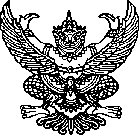 